INFORME TRIMESTRALABRIL - MAYO - JUNIO - 2022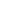 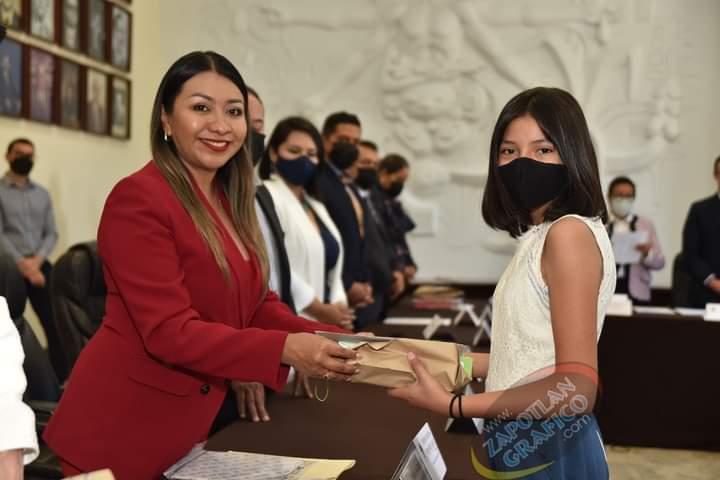 MTRA. TANIA MAGDALENA BERNARDINO JUÁREZREGIDORA PRESIDENTA DE LA COMISIÓN EDILICIA PERMANENTE DE DESARROLLO AGROPECUARIO E INDUSTRIAL.
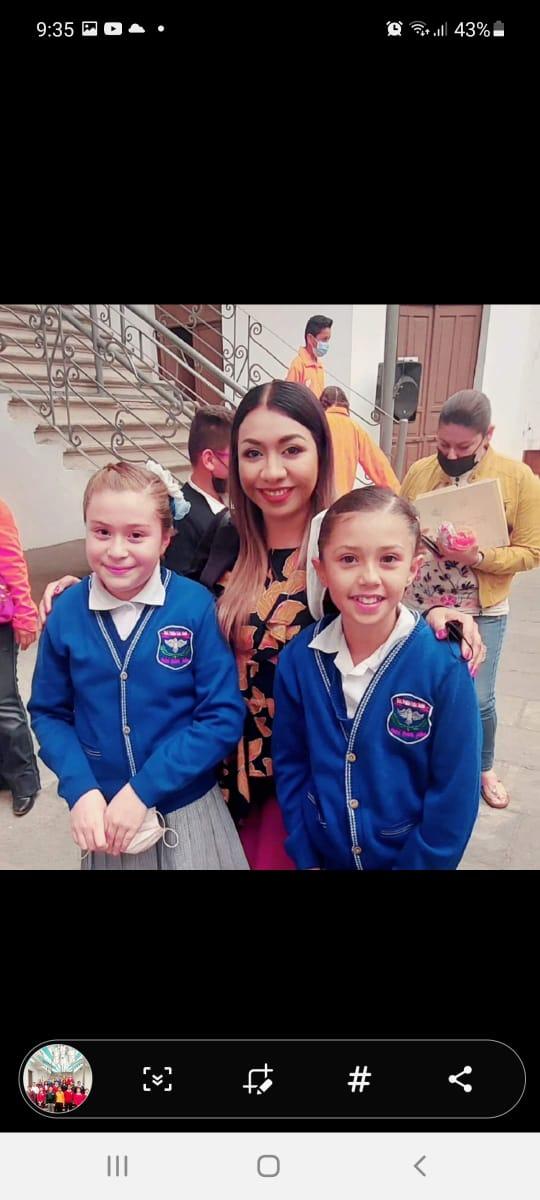 06 DE ABRIL DE 2022Ayuntamiento Infantil de Zapotlán el Grande 2022 exposición oralEscuela “Rubén Fuentes”08 DE ABRIL DE 2022Sesión Ordinaria de Ayuntamiento No. 09Sala de Ayuntamiento planta alta.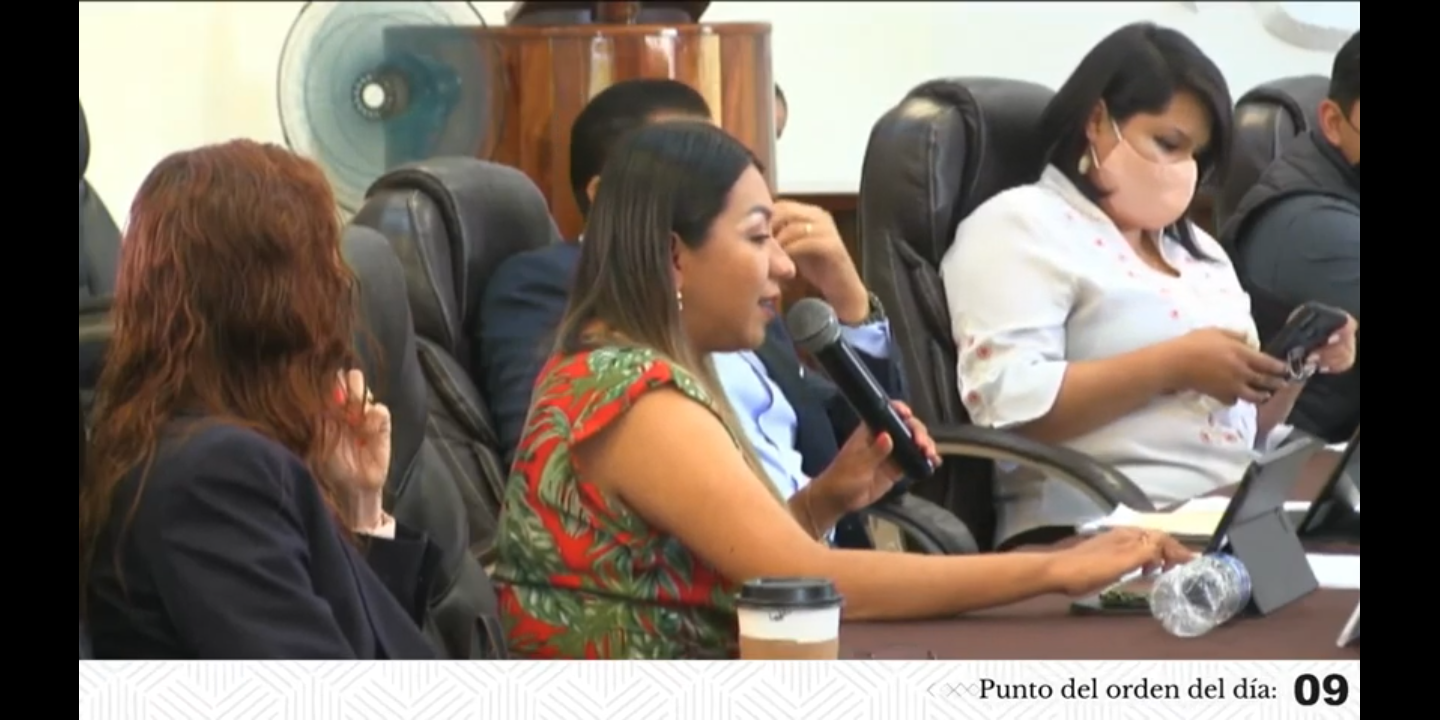 19 DE ABRIL DE 2022Sesión Solemne de Ayuntamiento No. 10166 Aniversarios que se asignó el nombre de Ciudad.Sala de Ayuntamiento planta alta.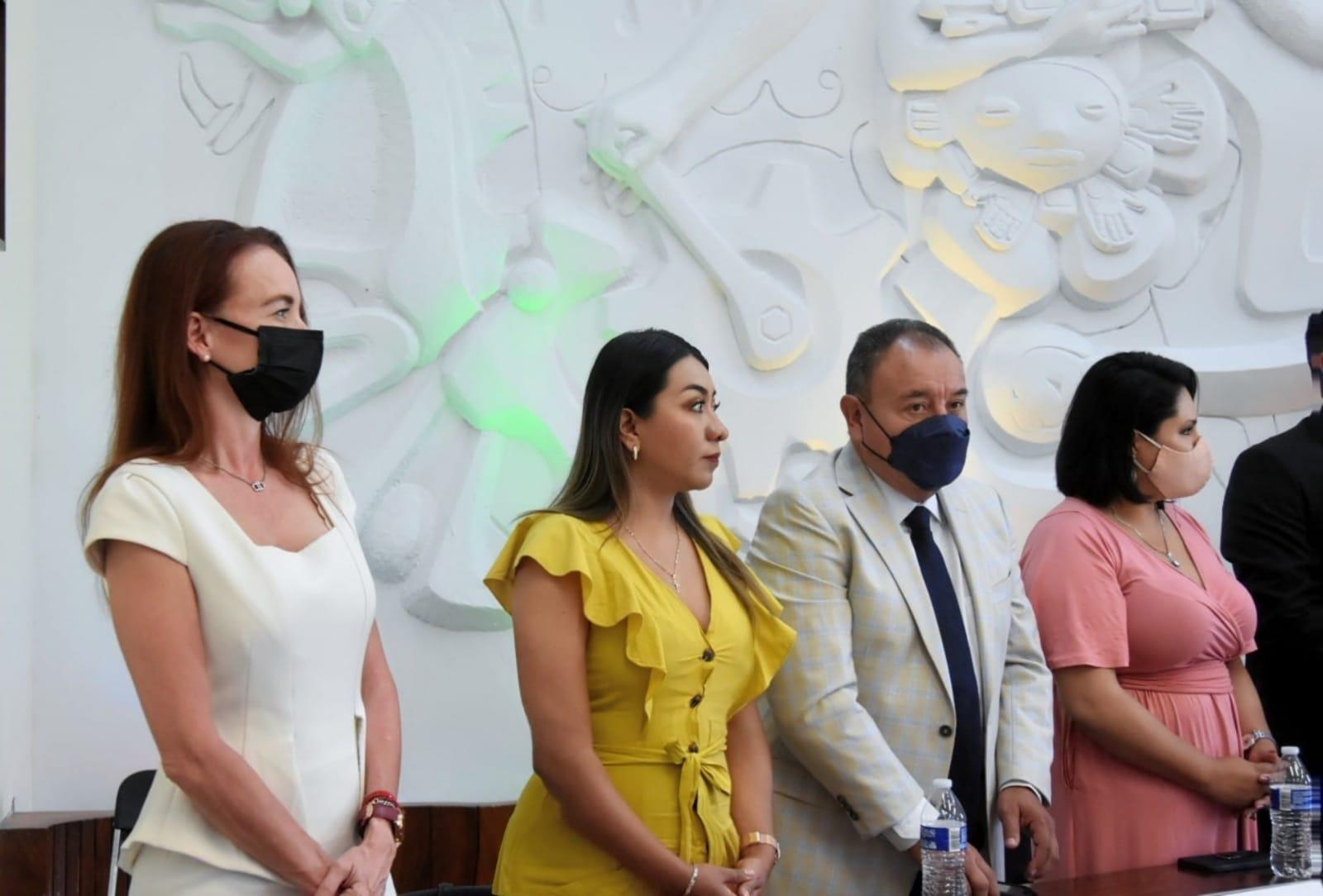 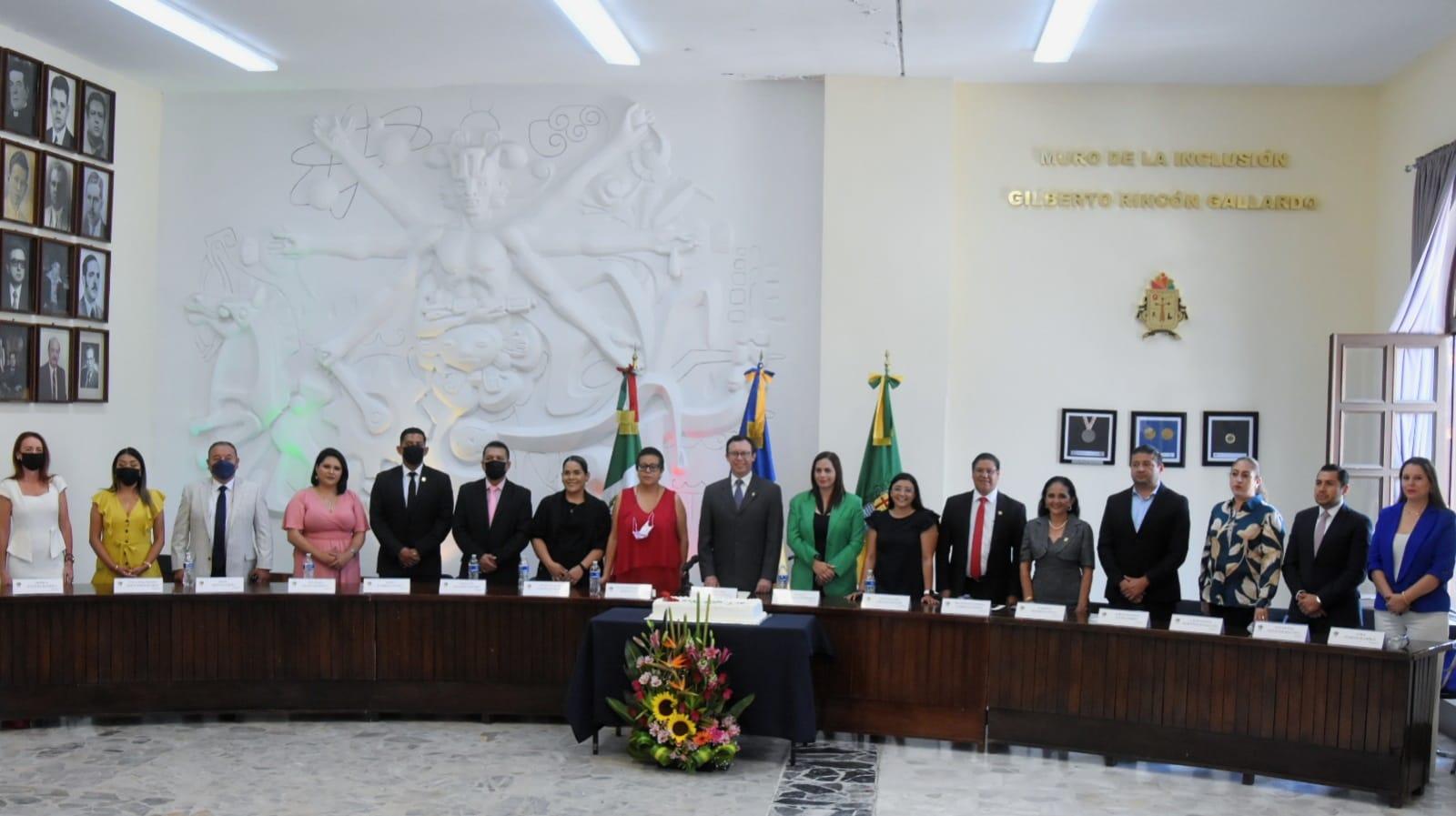 19 DE ABRIL DE 2022Comisión Edilicia Permanente de Cultura Educación y Actividades Cívicas.Sala de Estacionometros.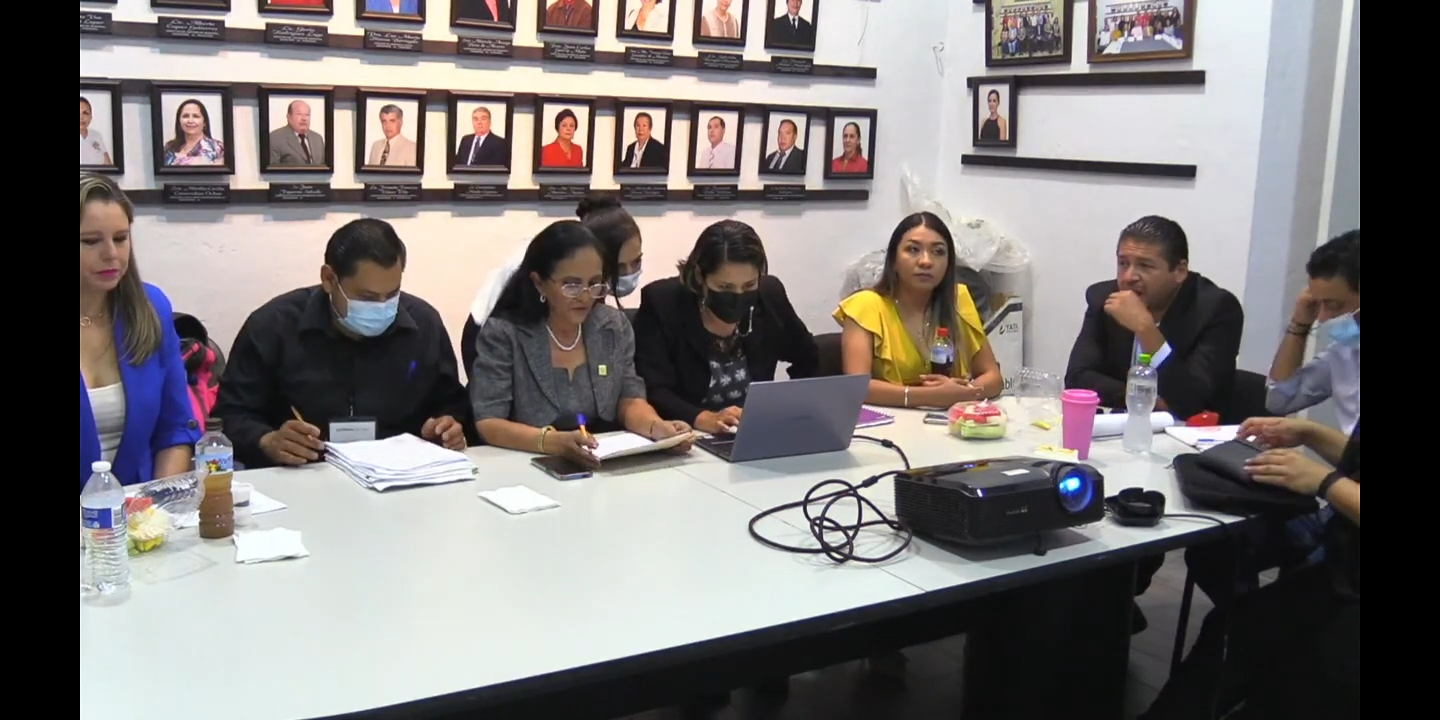 20 DE ABRIL DE 2022Comisión Edilicia Permanente de Espectáculos Públicos e Inspección y Vigilancia. Sesión Extraordinaria No 1Sala Juan S. Vizcaíno.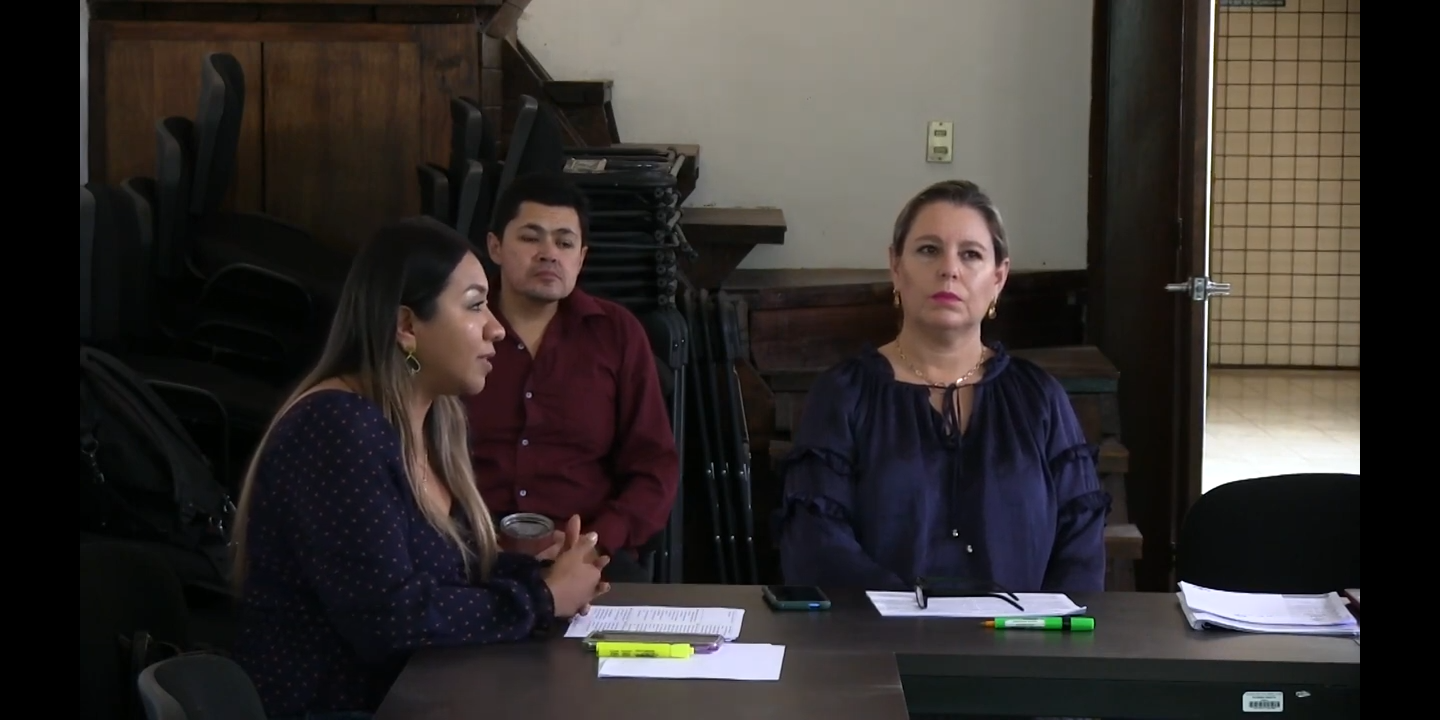 21 DE ABRIL DE 2022Comisión Edilicia Permanente de Derechos Humanos y Equidad de Género.Sesión Extraordinaria No. 1  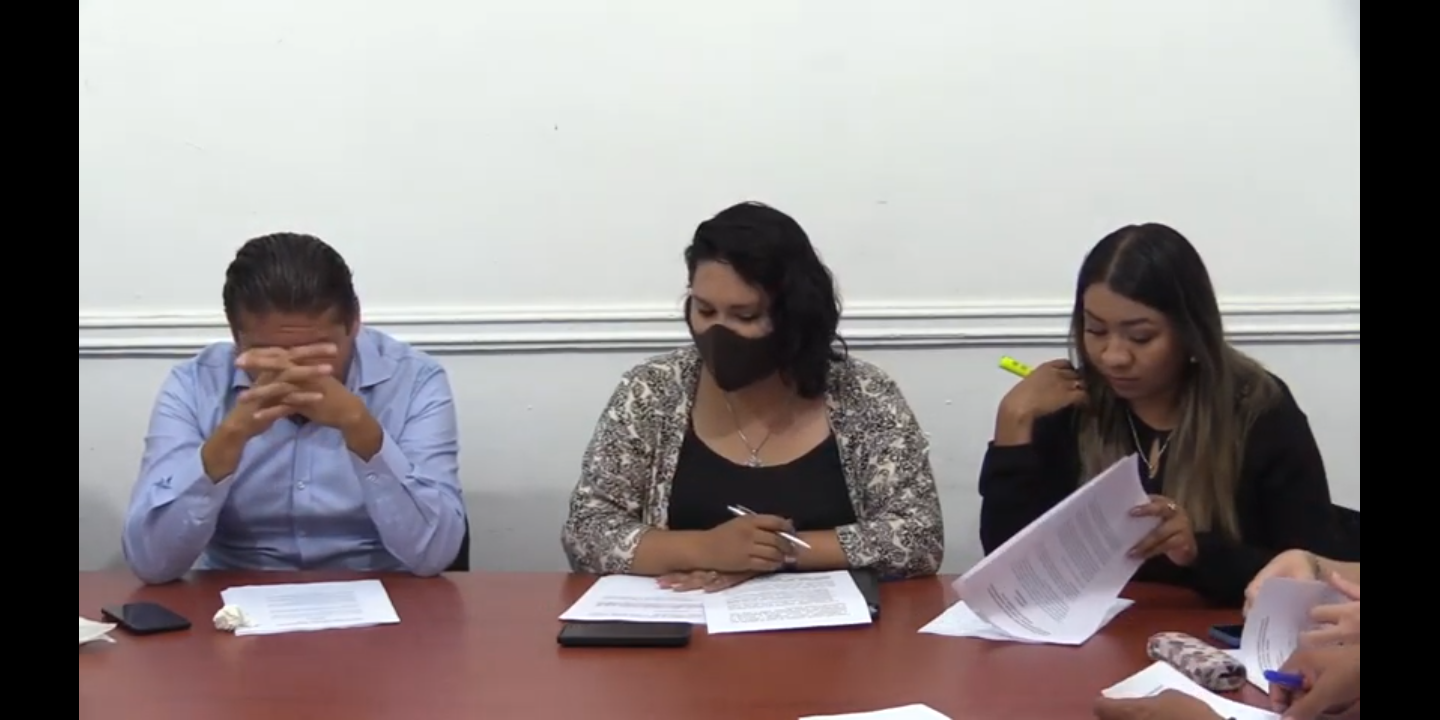 25 DE ABRIL DE 2022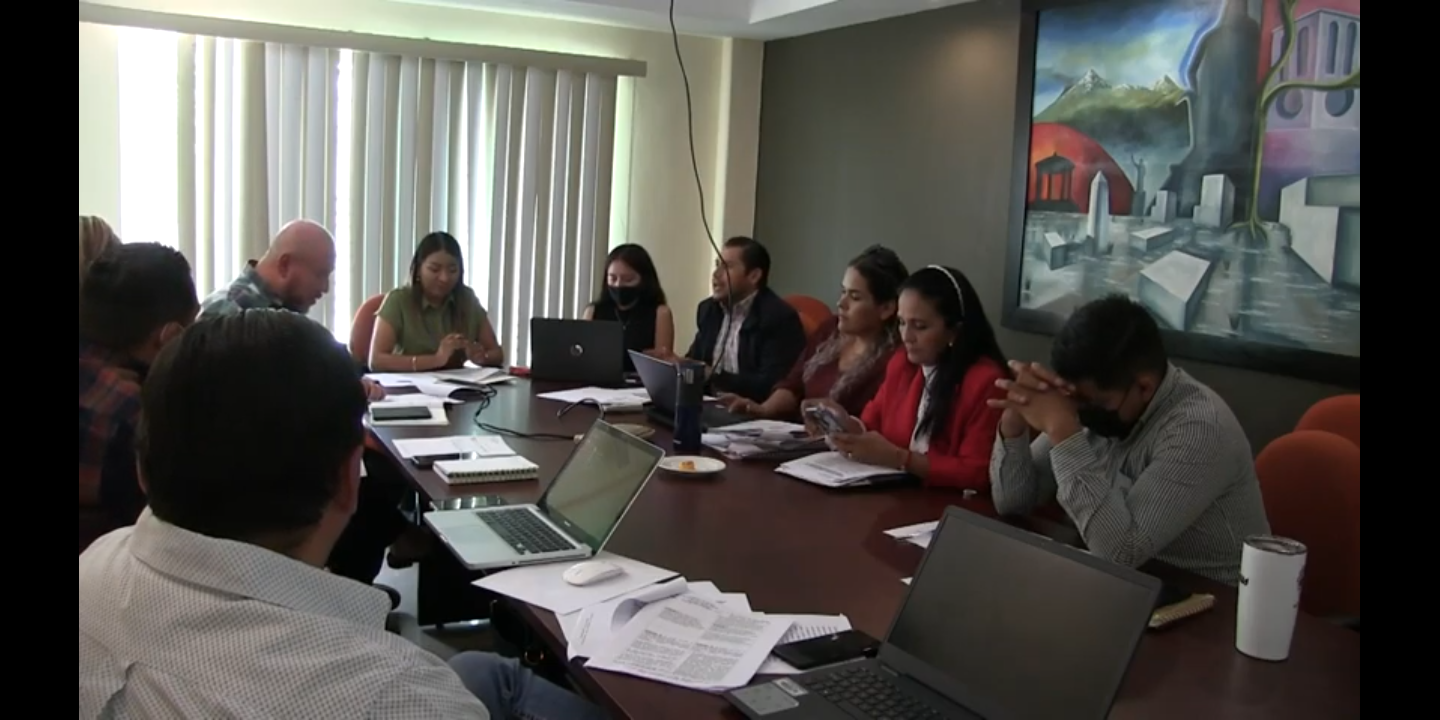 Comisión Edilicia Permanente de Desarrollo Agropecuario e Industrial y Comisión de Reglamentos y Gobernación.Sala María Elena Sesión Ordinaria No. 4 Larios. 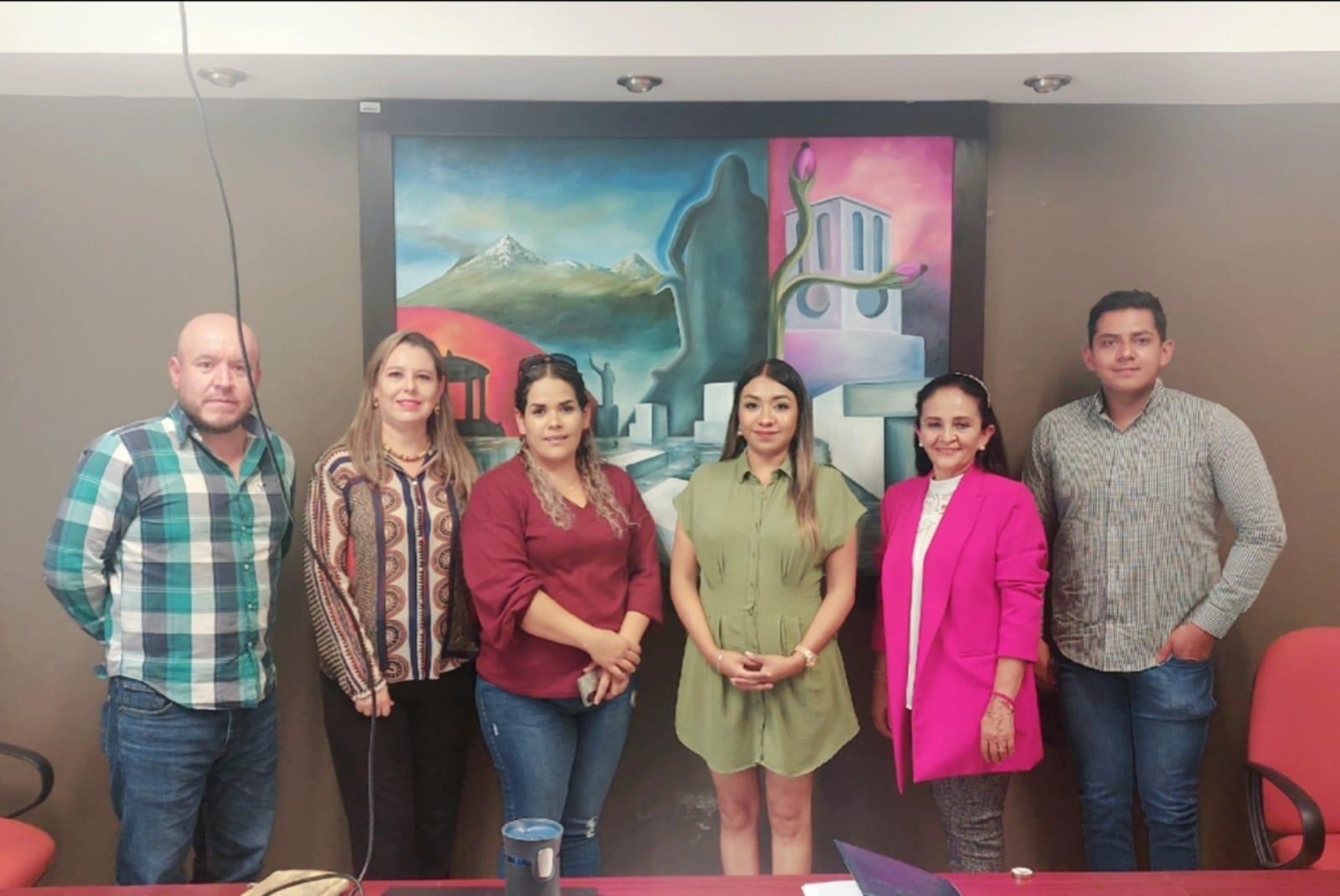 5 DE ABRIL DE 2022Comisión Edilicia Permanente de Espectáculos Públicos e Inspección y Vigilancia. Sesión Extraordinaria No. 1, parte 1 y 2Sala Juan S. Vizcaíno.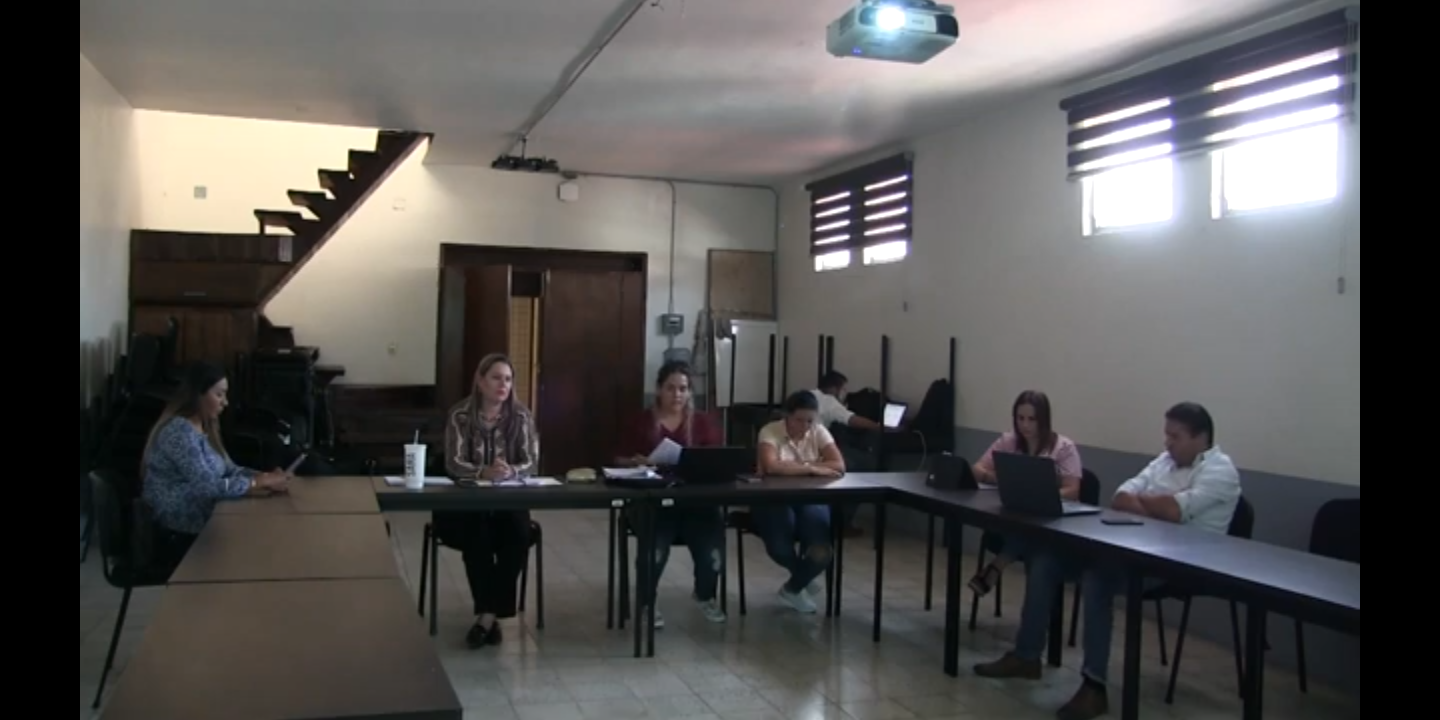 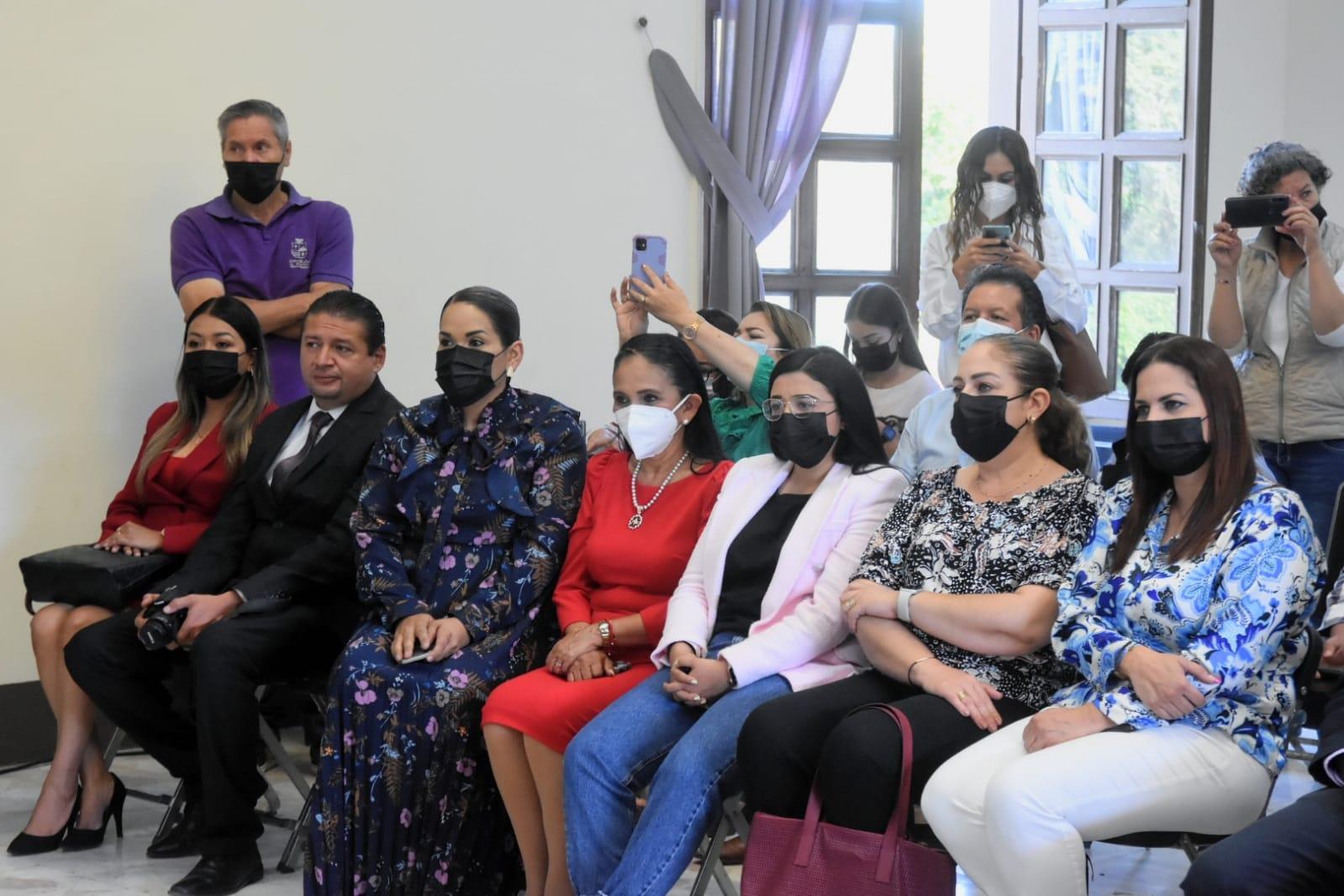 26 DE ABRIL DE 2022Sesión Extraordinaria No.17Ayuntamiento Infantil de Zapotlán el Grande 2022.Sala de Ayuntamiento, planta alta del palacio municipal. 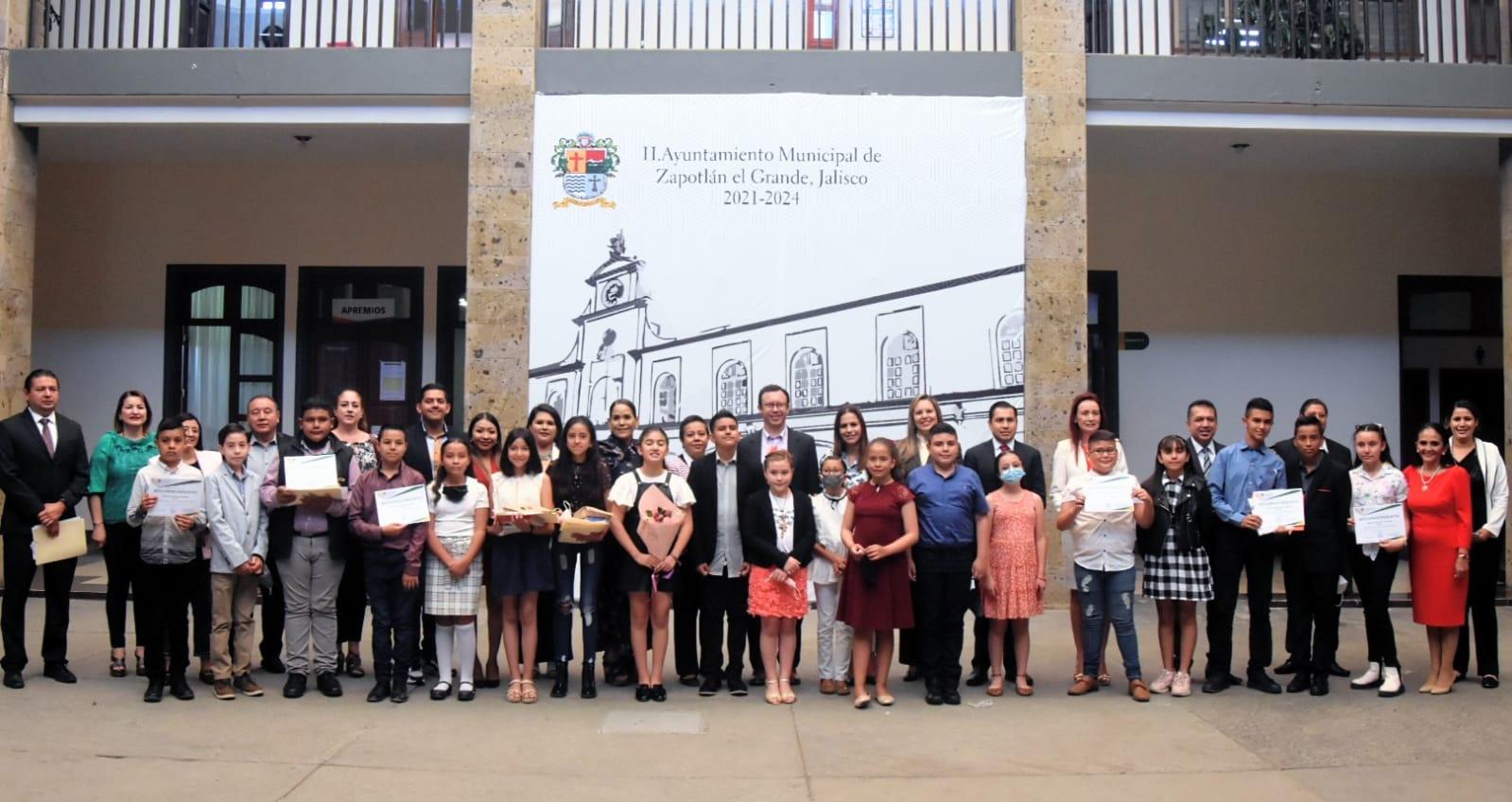 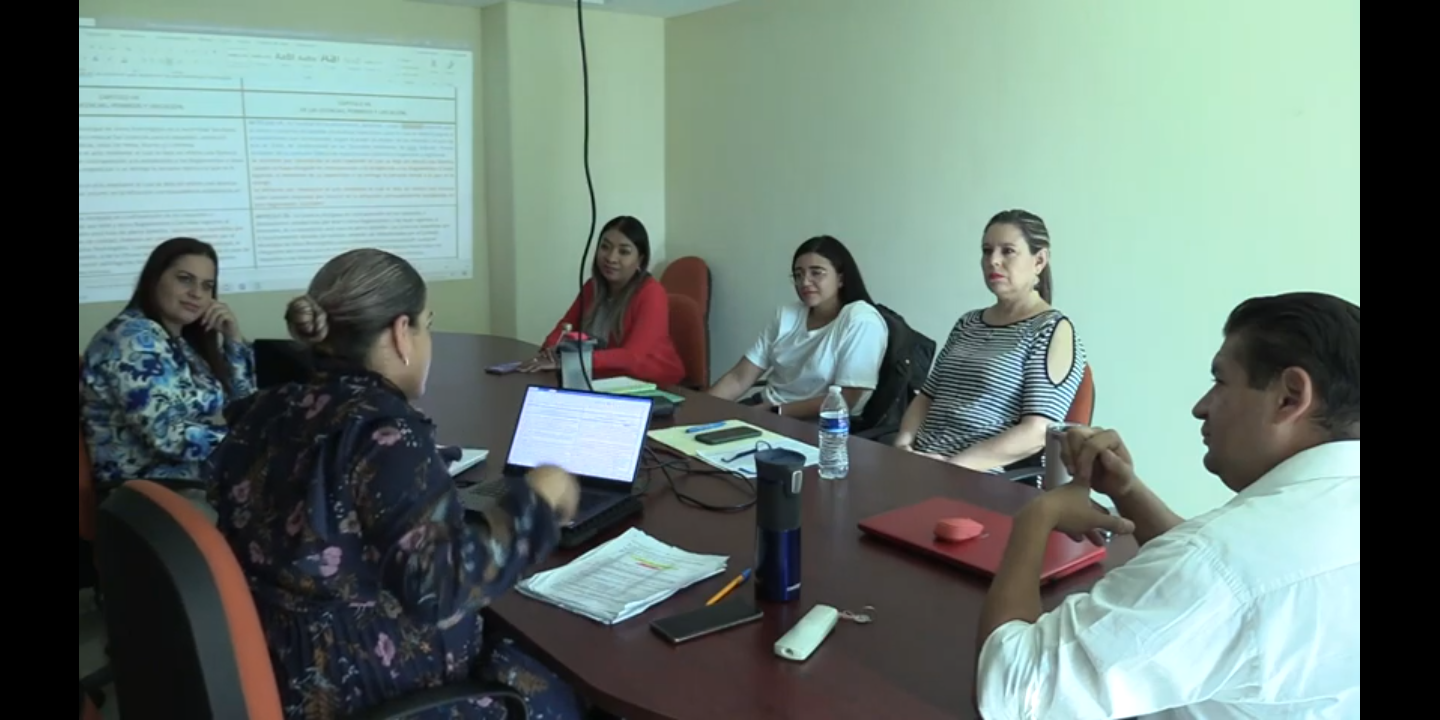 26 DE ABRIL DE 2022Comisión Edilicia Permanente de Espectáculos Públicos e Inspección y Vigilancia. Sesión Extraordinaria No. 1, parte 3.Sala María Elena Larios27 DE ABRIL DE 2022Ceremonia Inaugural de Expo agrícola Jalisco.Recinto Ferial de Ciudad Guzmán.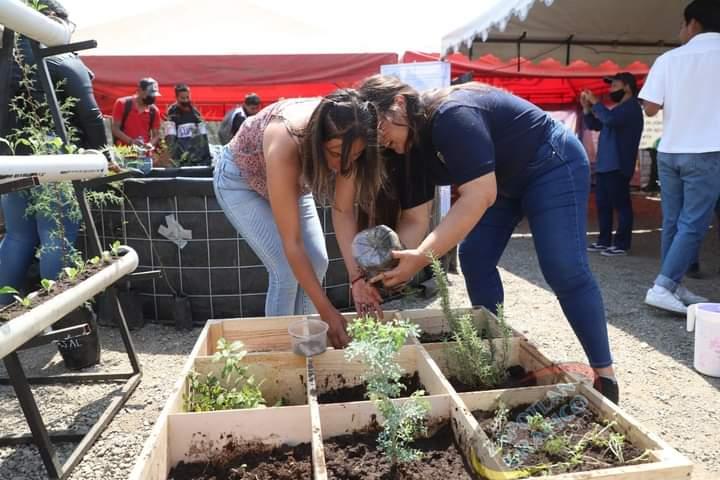 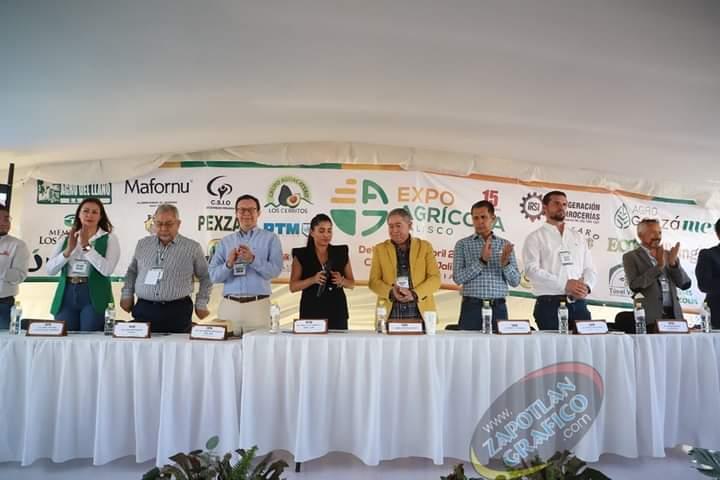 28 DE ABRIL DE 2022Sesión Ordinaria de Ayuntamiento No. 10.Sala de Ayuntamiento, planta alta del palacio municipal.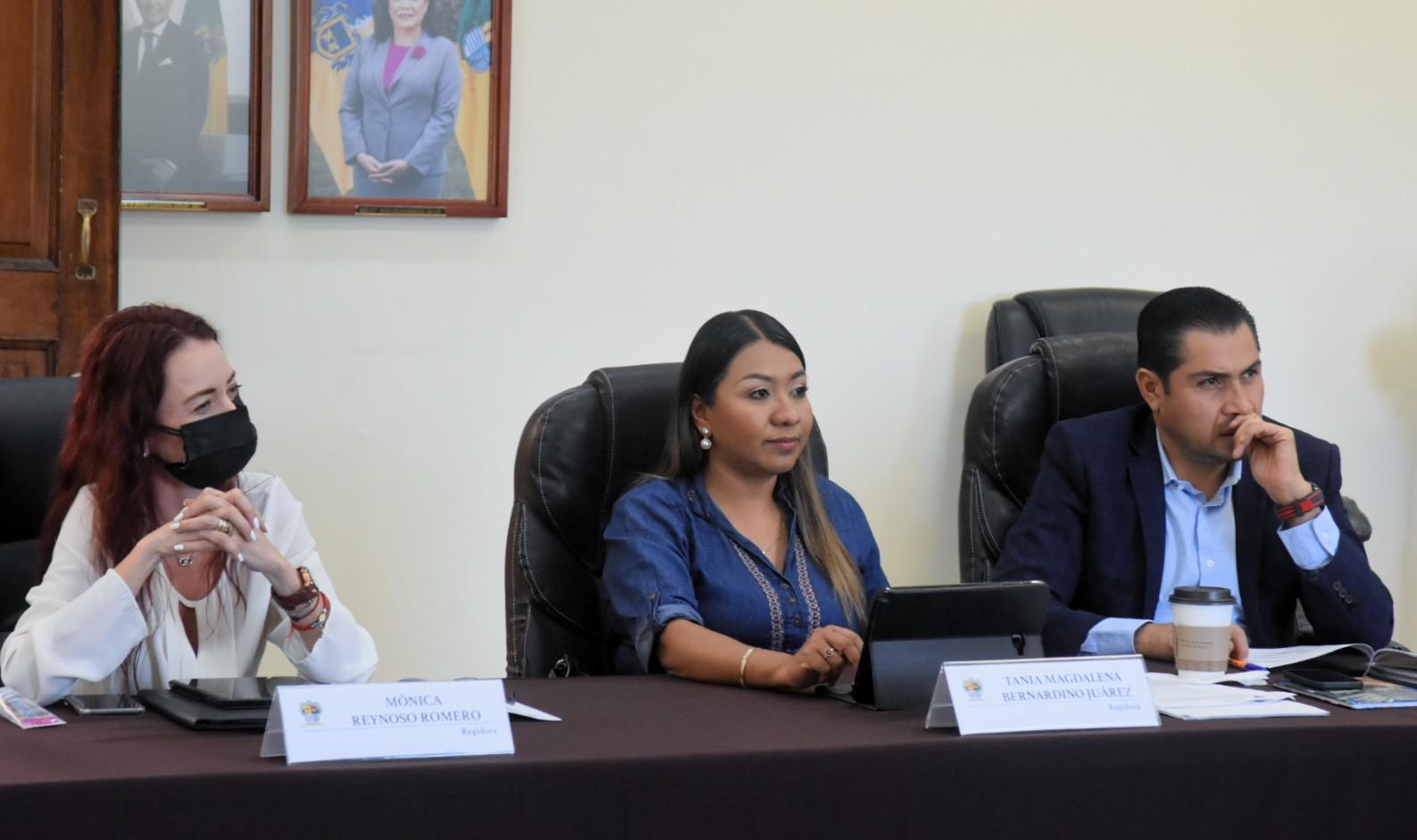 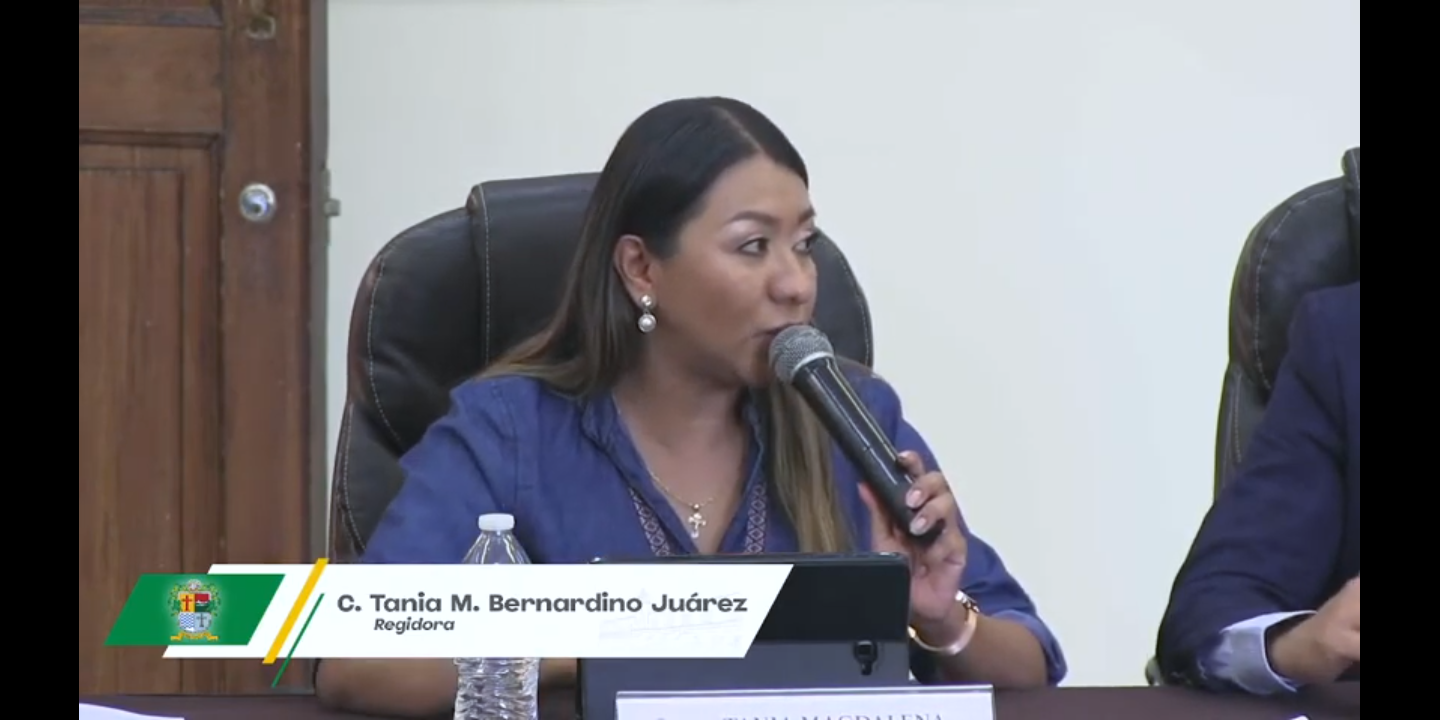 29 DE ABRIL DE 2022Comisión Edilicia Permanente de Derechos Humanos de Equidad de Género y Asuntos Indígenas.Sala María Elena Larios.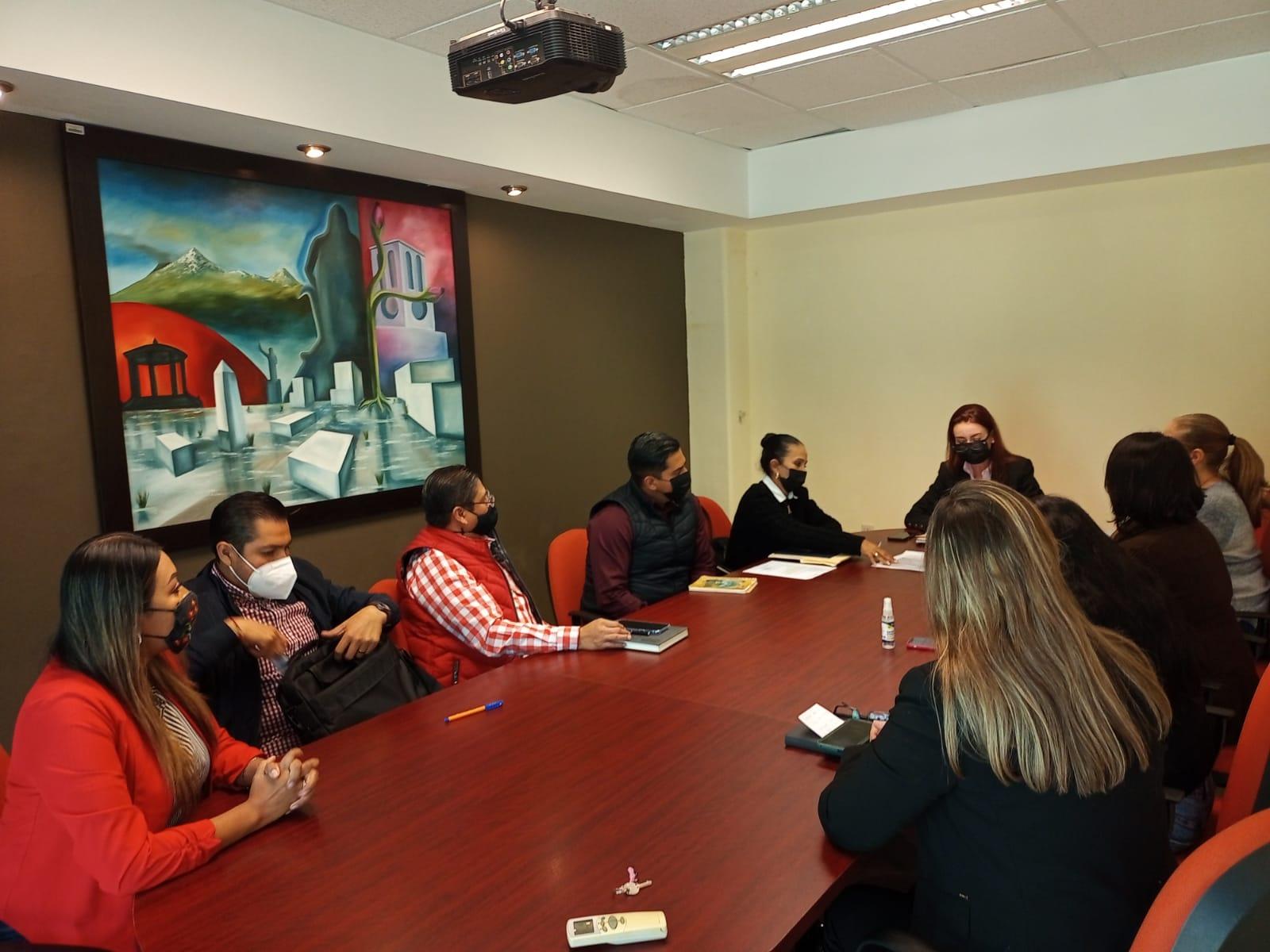 02 DE MAYO DE 2022Sesión Extraordinaria de Ayuntamiento No.18Sala de Ayuntamiento, planta alta del Palacio Municipal.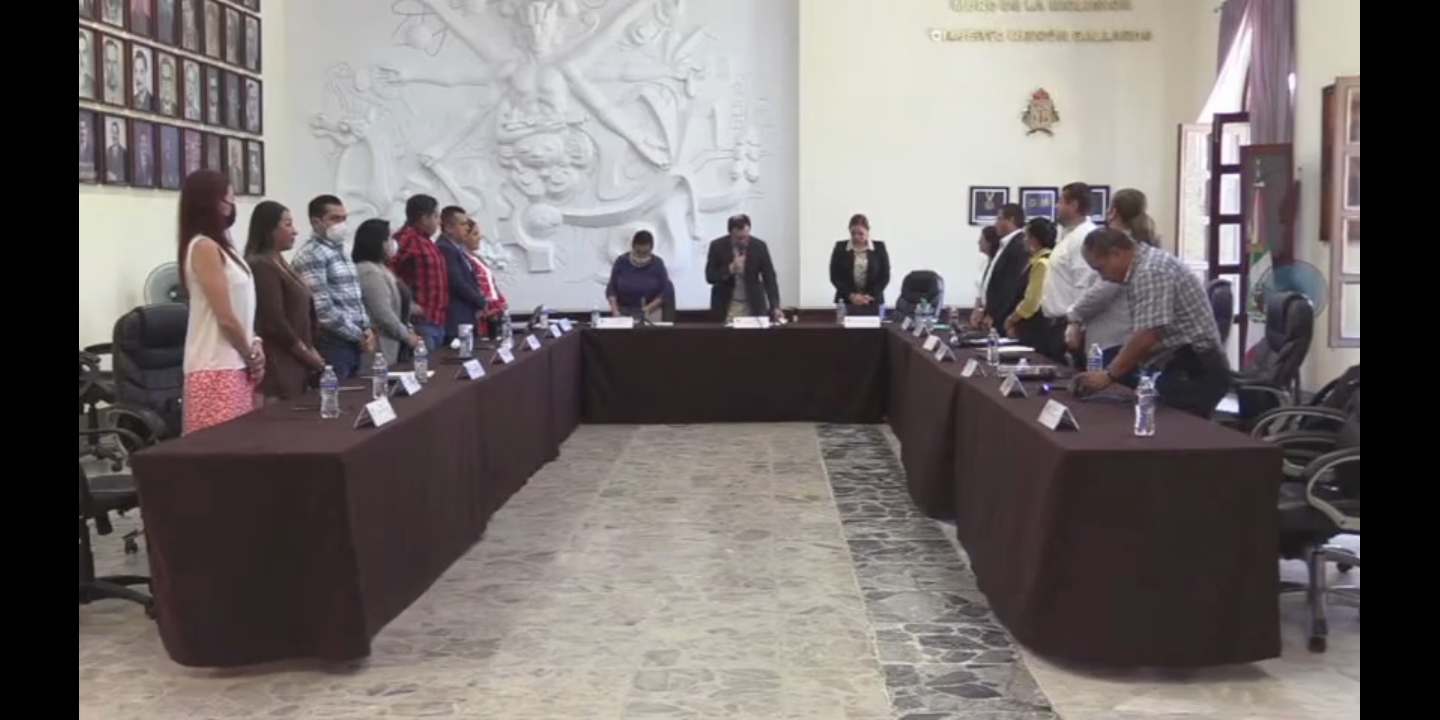 04 DE MAYO DE 2022Comisión Edilicia Permanente de Hacienda Pública y Patrimonio Municipal Sesión No.7Sala María Elena Larios.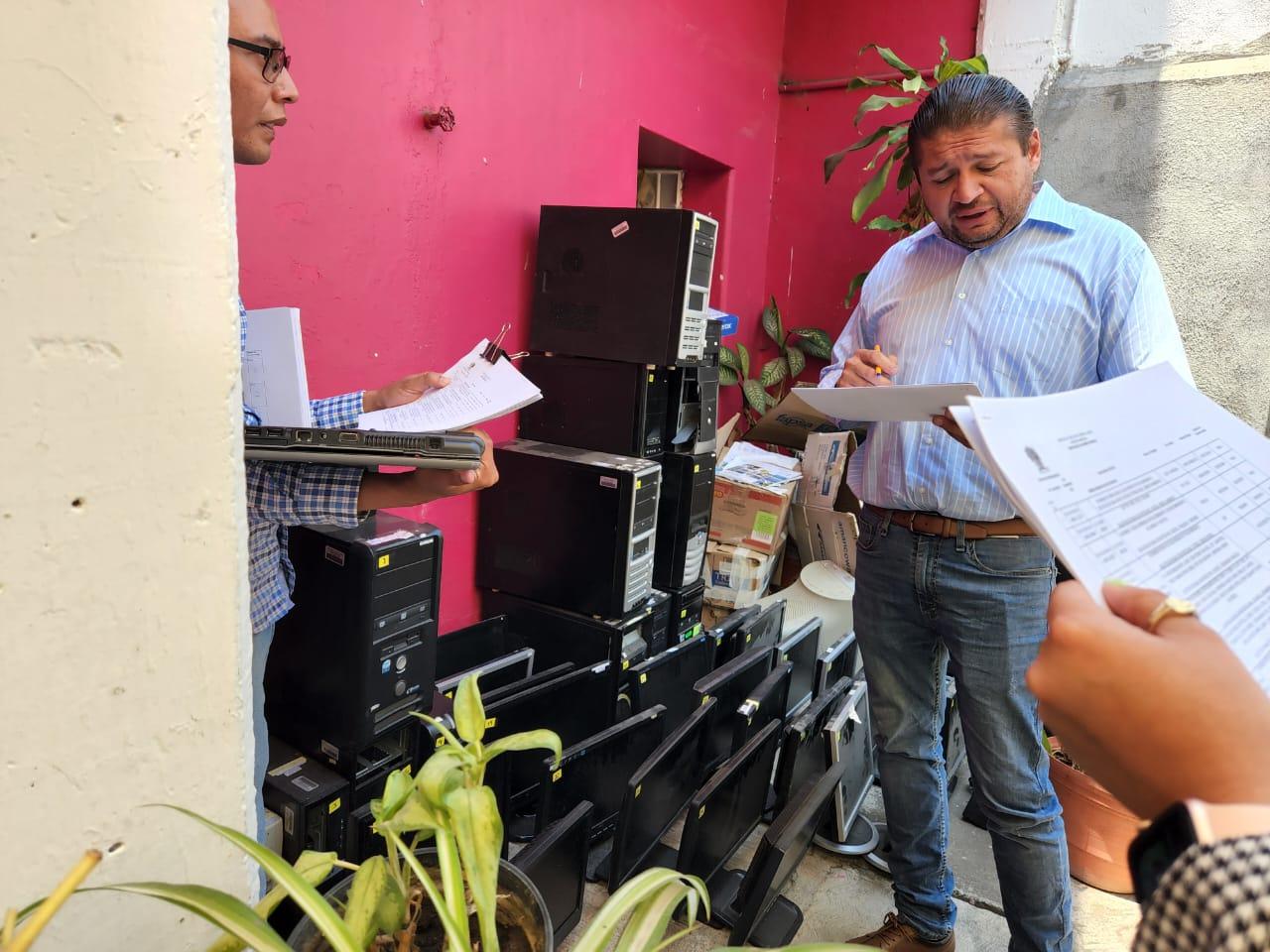 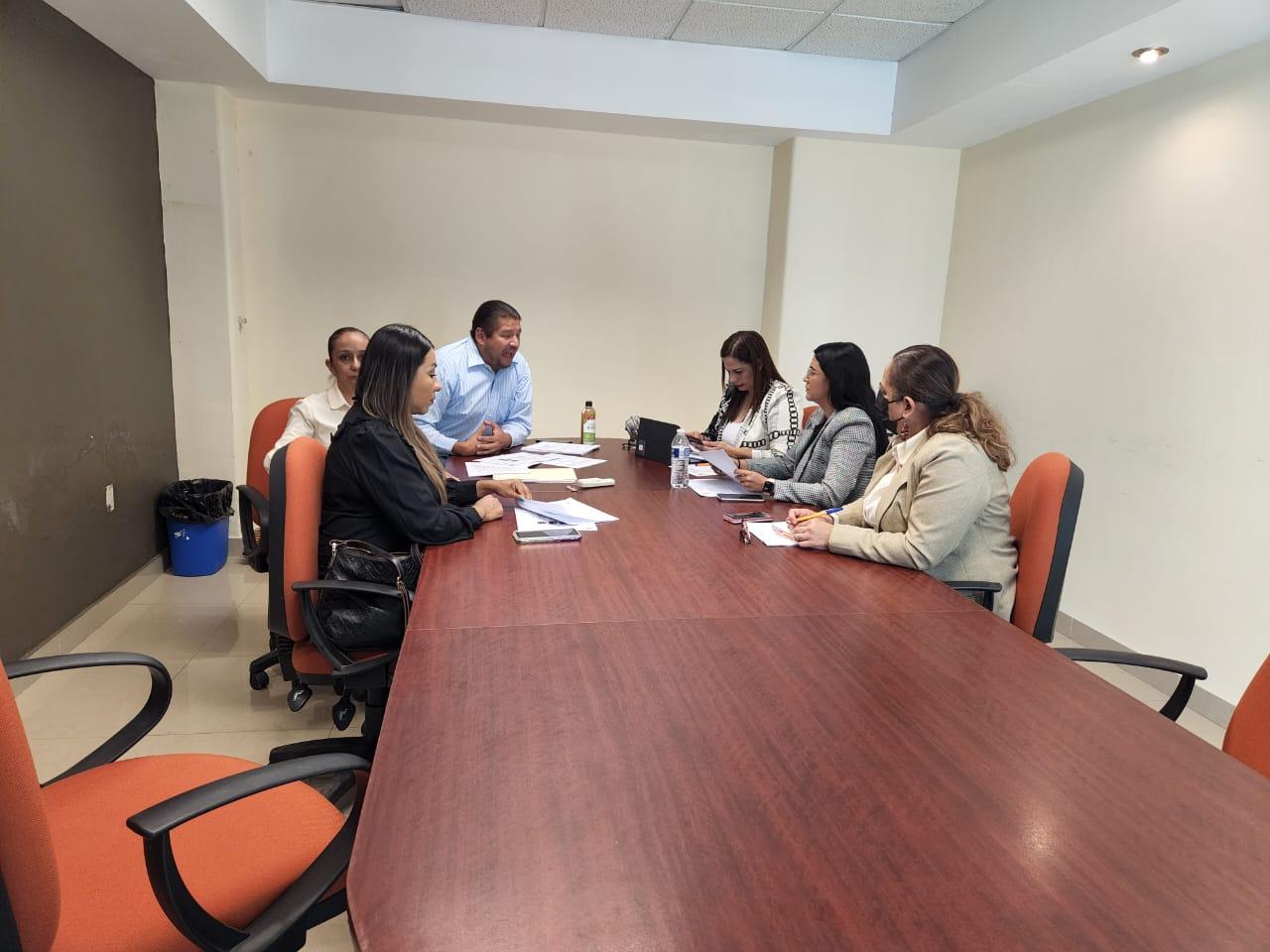 04 DE MAYO E 2022Comisión Edilicia Permanente de EspectáculosPúblicos e Inspección y Vigilancia.Sala de Sindicatura.04 DE MAYO E 2022Comisión Edilicia Permanente de Obras Públicas, Planeación Urbana y Regularización de la Tenencia de la Tierra.Sala de Sindicatura.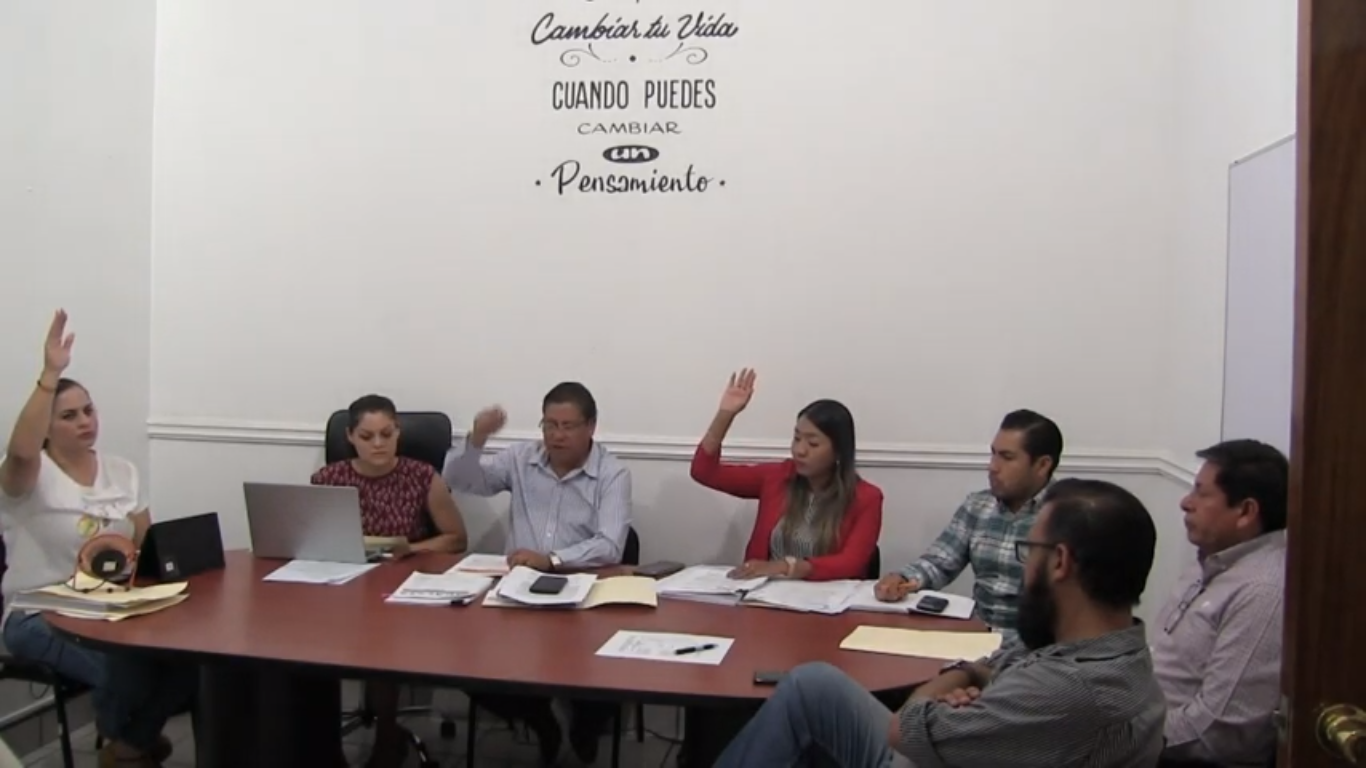 05 DE MAYO DE 2022160 Aniversario de la Batalla de Puebla (1862)Explanada cívica “Benito Juárez” del Jardín 5 de mayo.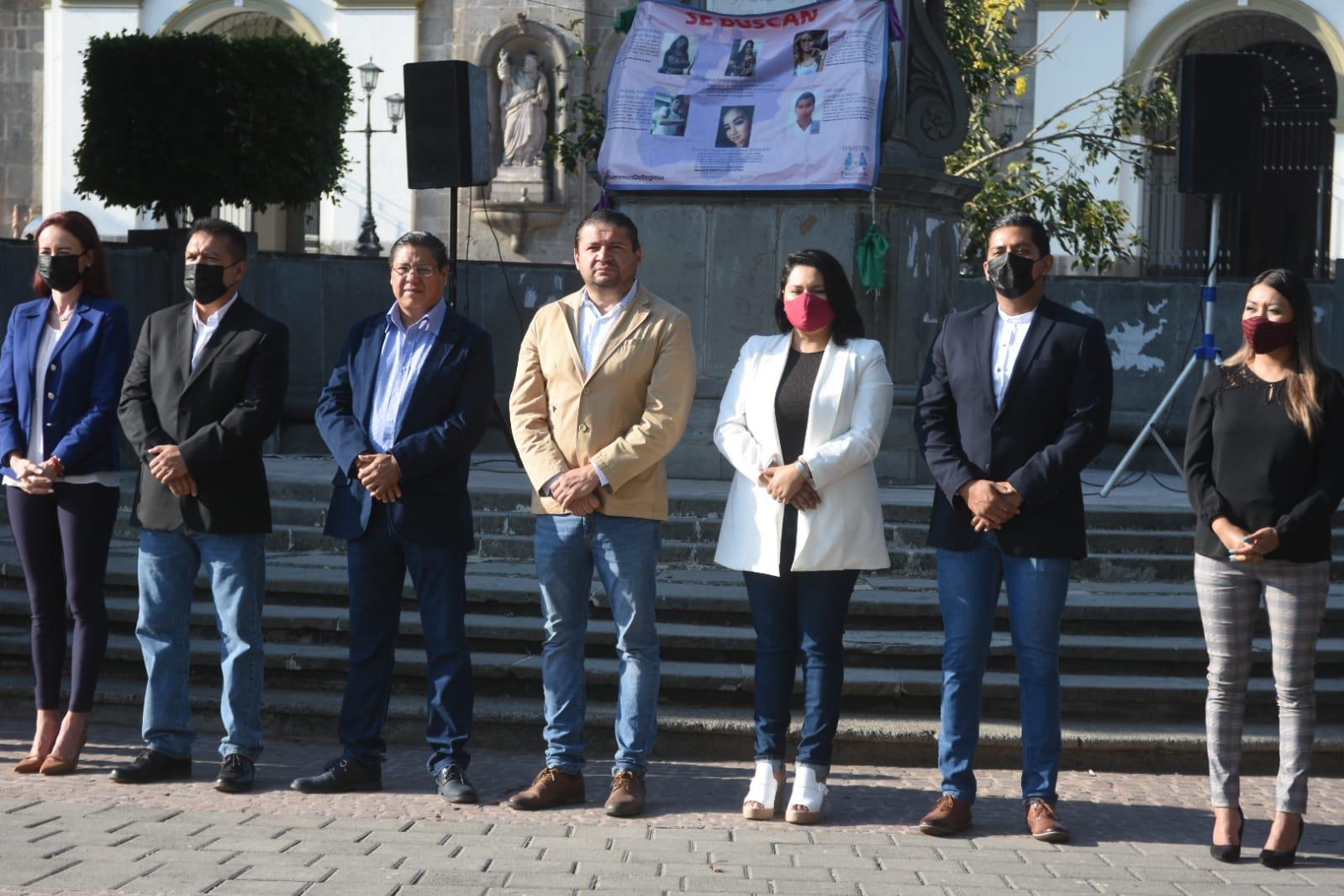 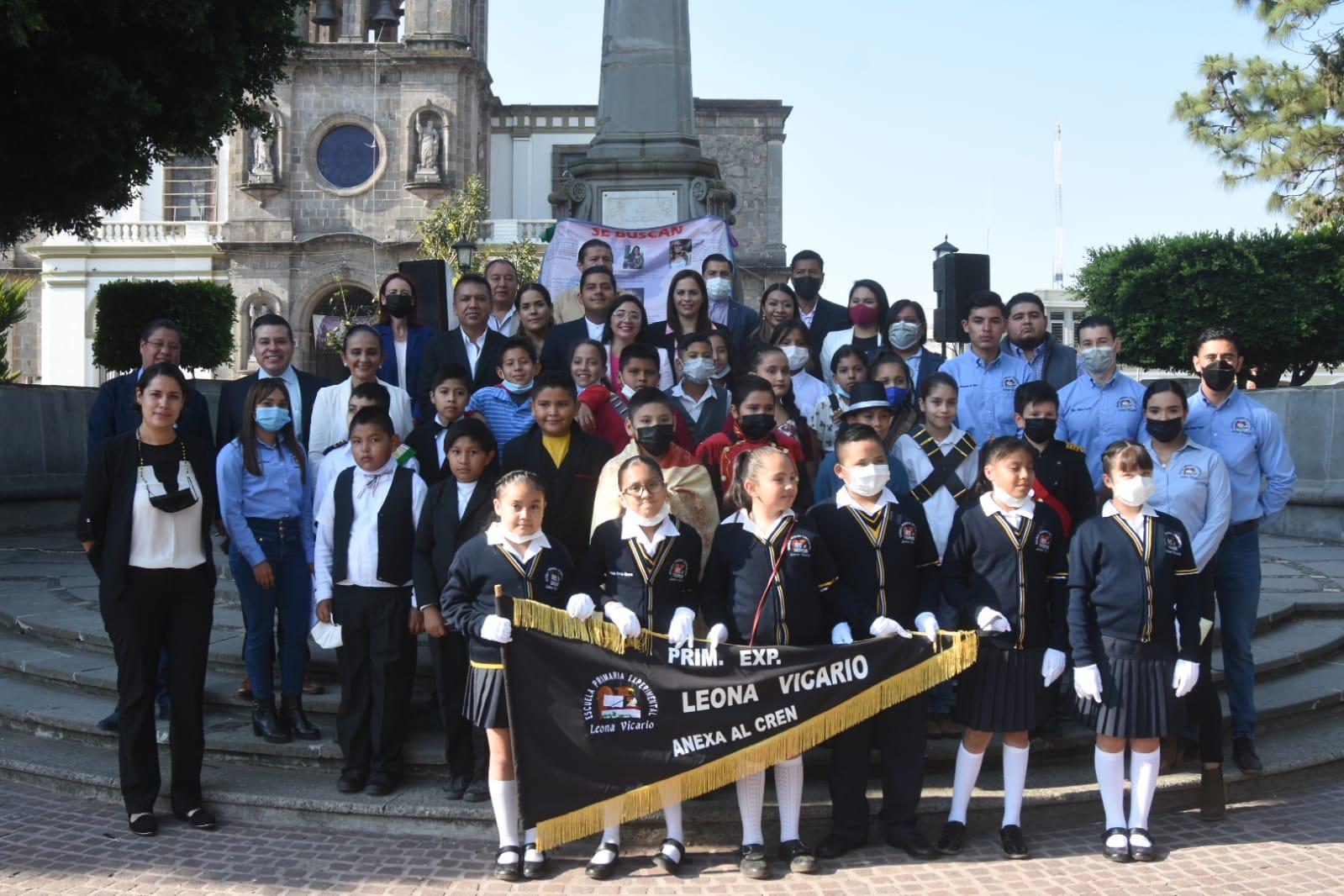 06 DE MAYO DE 2022Comisión Edilicia Permanente de Educación, Cultura y Festividades Cívicas, Sesión Extraordinaria No. 5Sala de Presidencia. 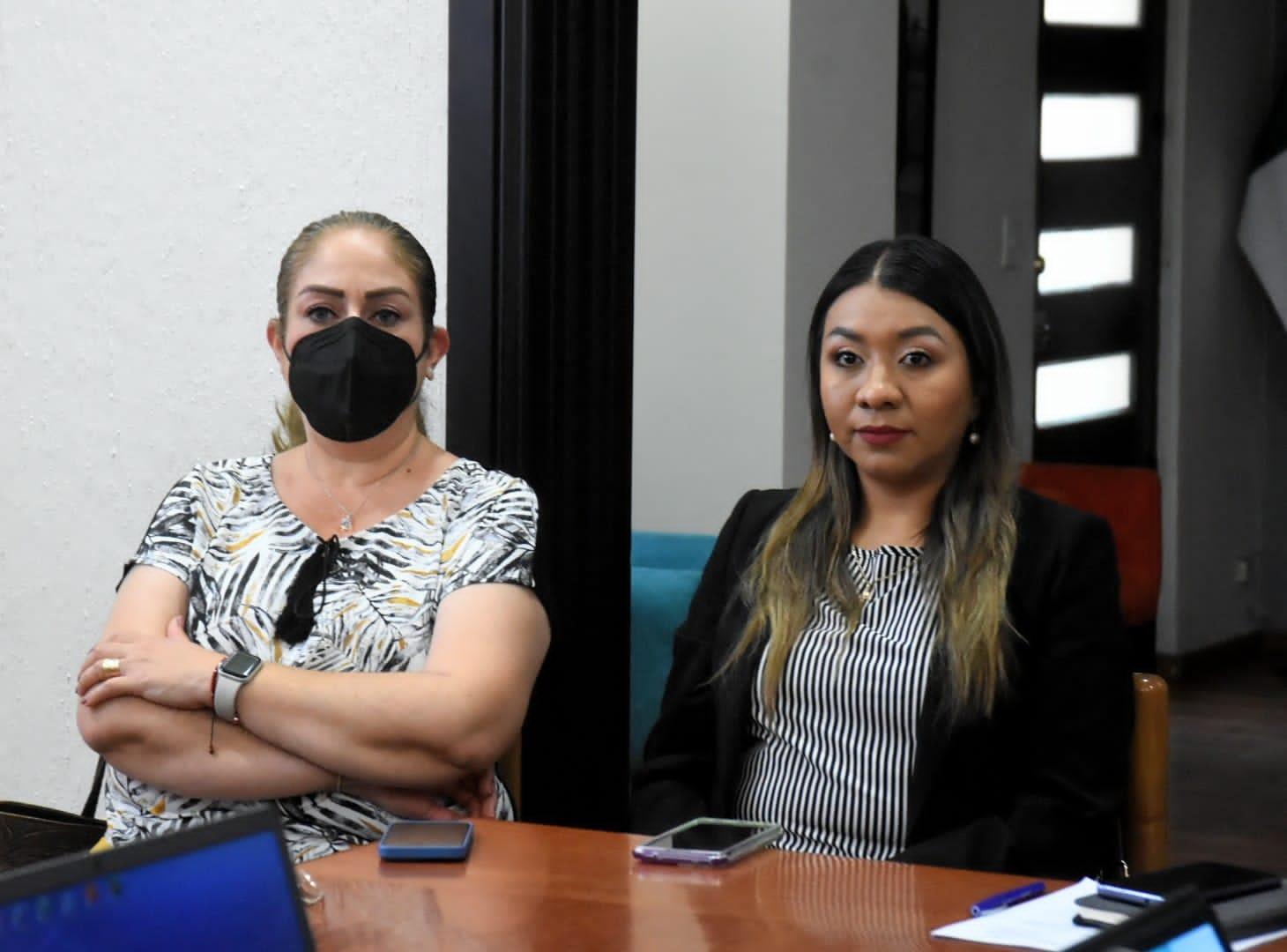 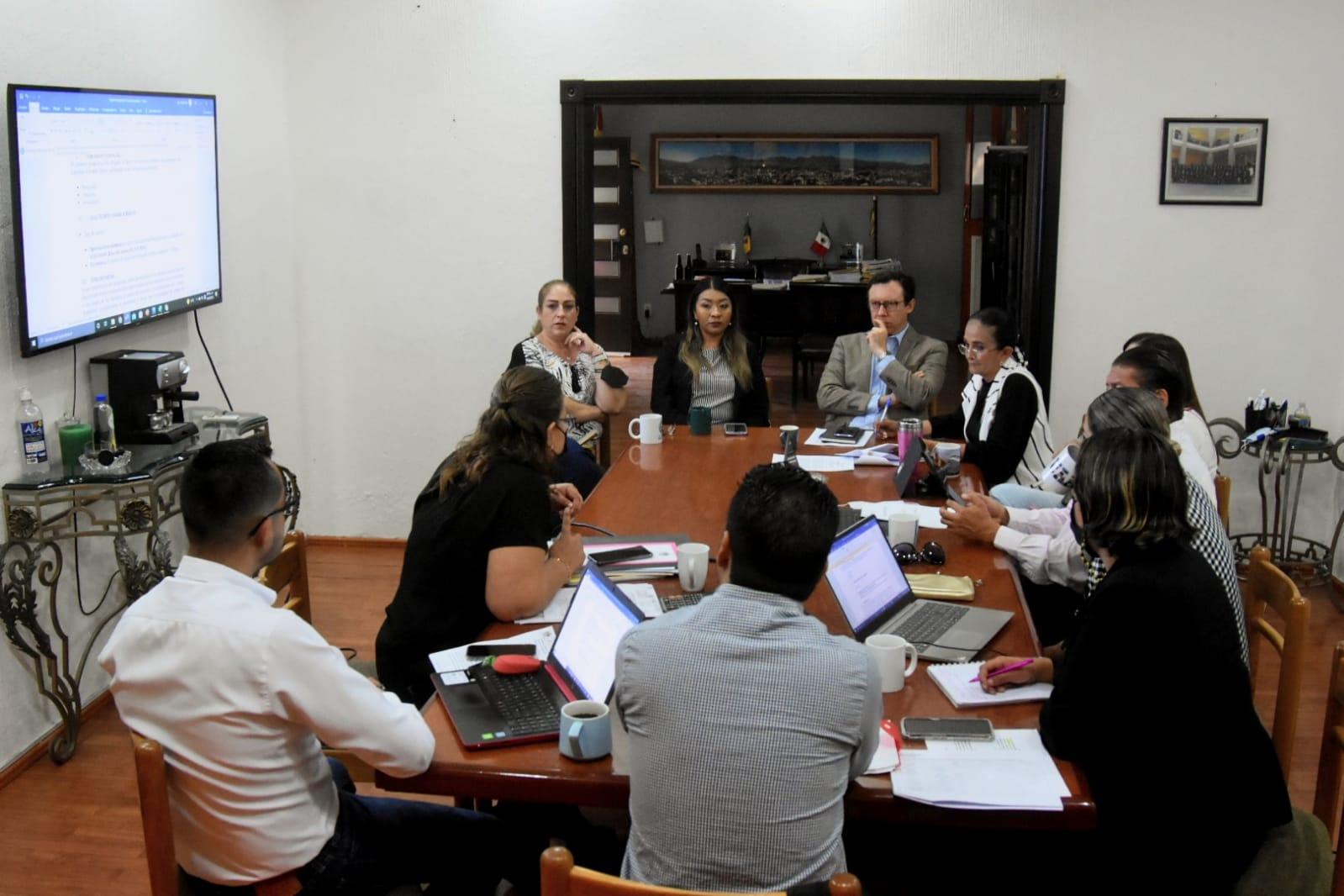 06 DE MAYO DE 2022Comisión Edilicia Permanente de Mercados y Centrales de Abasto.Sala Juan S Vizcaíno.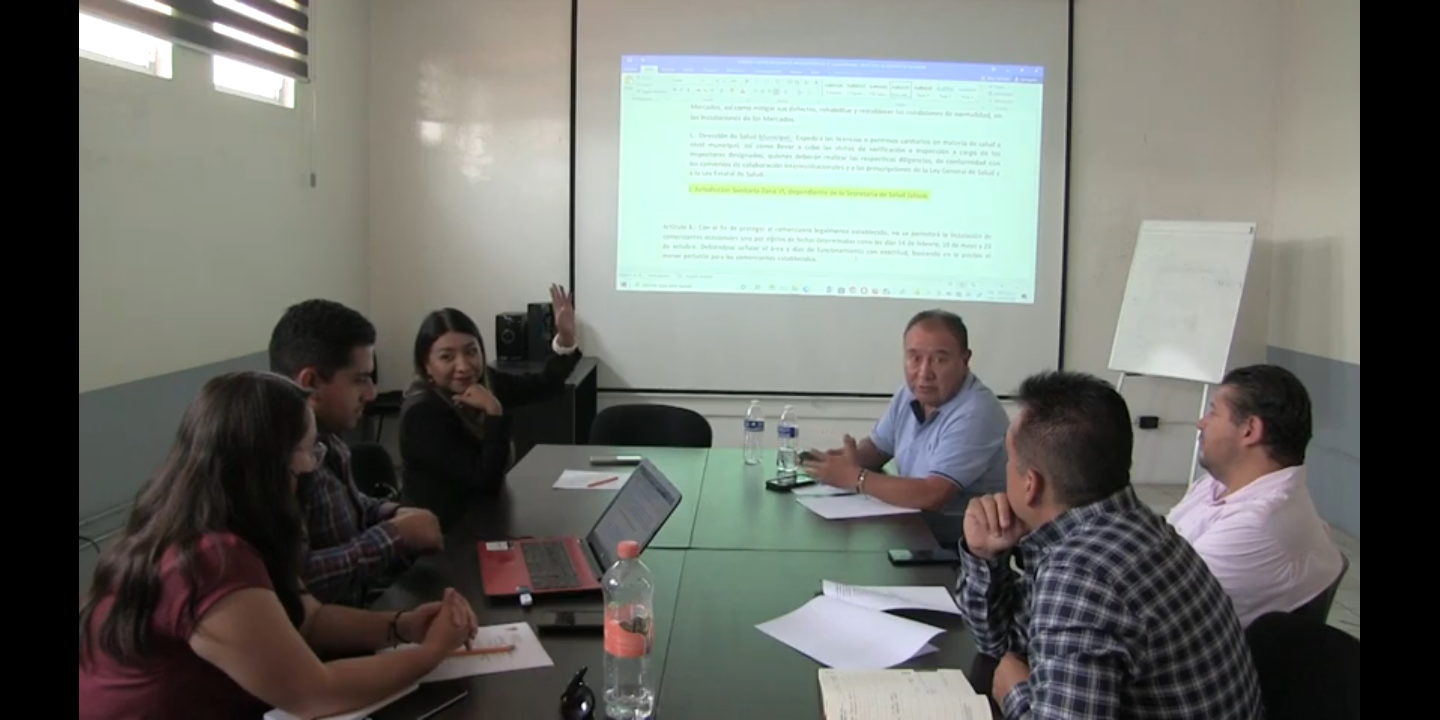 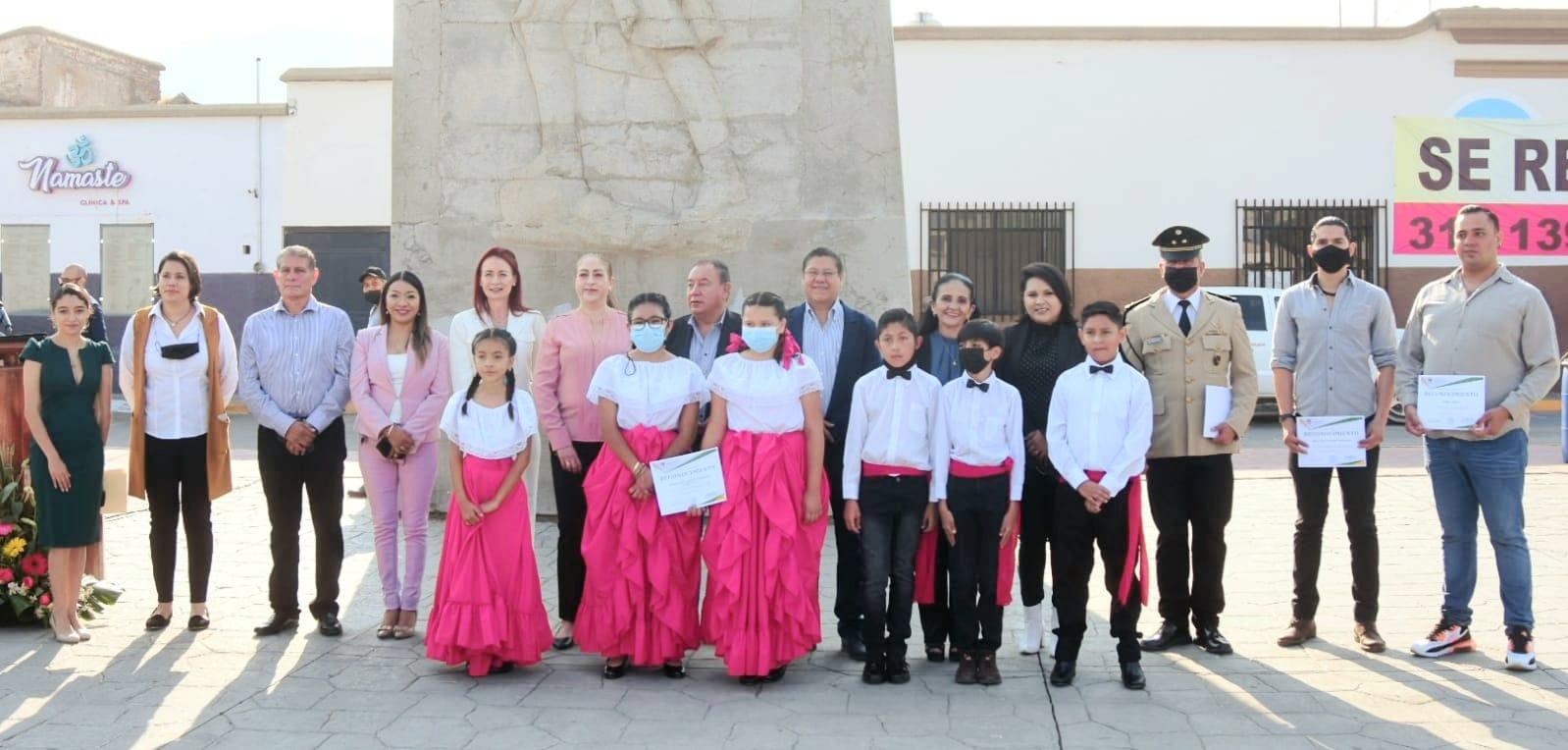 08 DE MAYO DE 2022Acto Cívico del natalicio de Miguel Hidalgo y Costilla.Jardín del Rico. 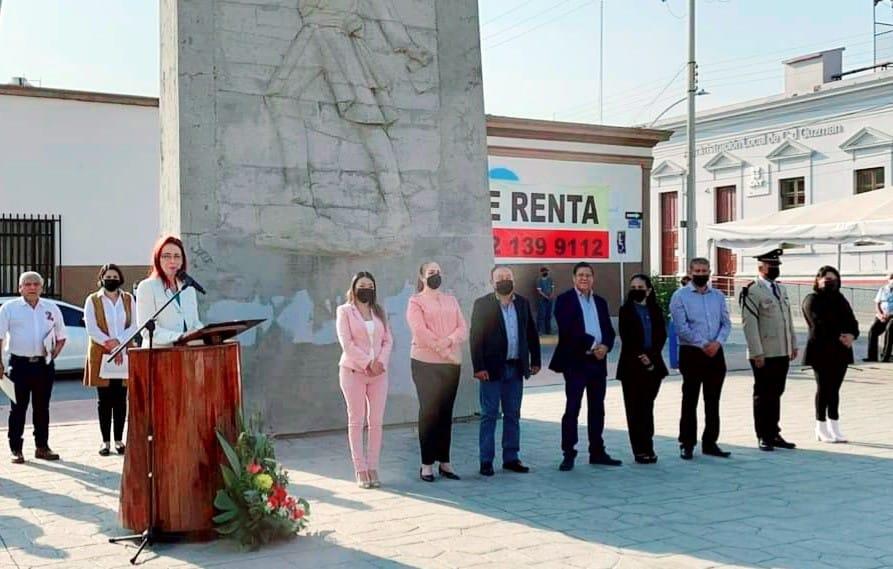 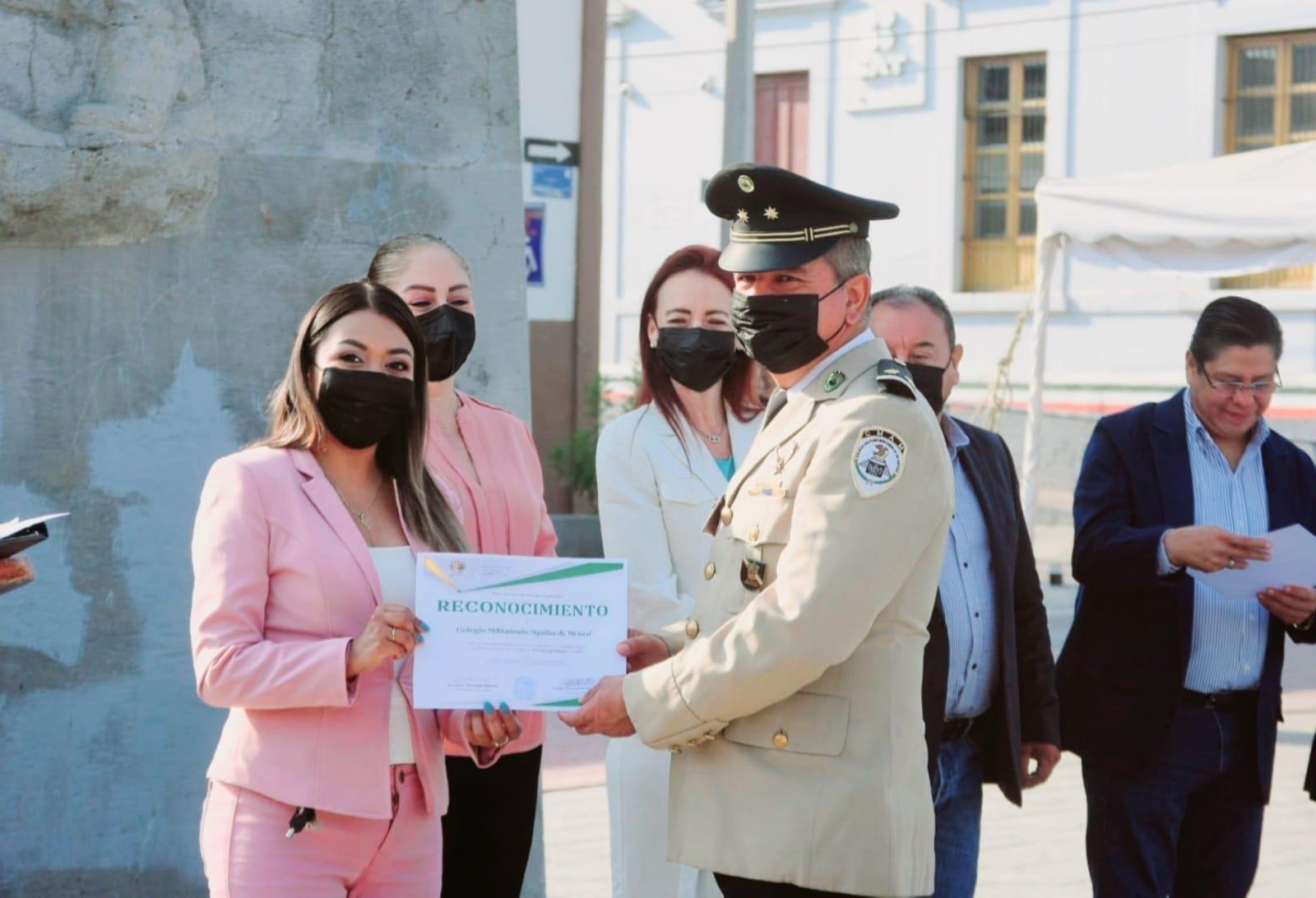  MAYO DE 2022Desayuno Día de las Madres.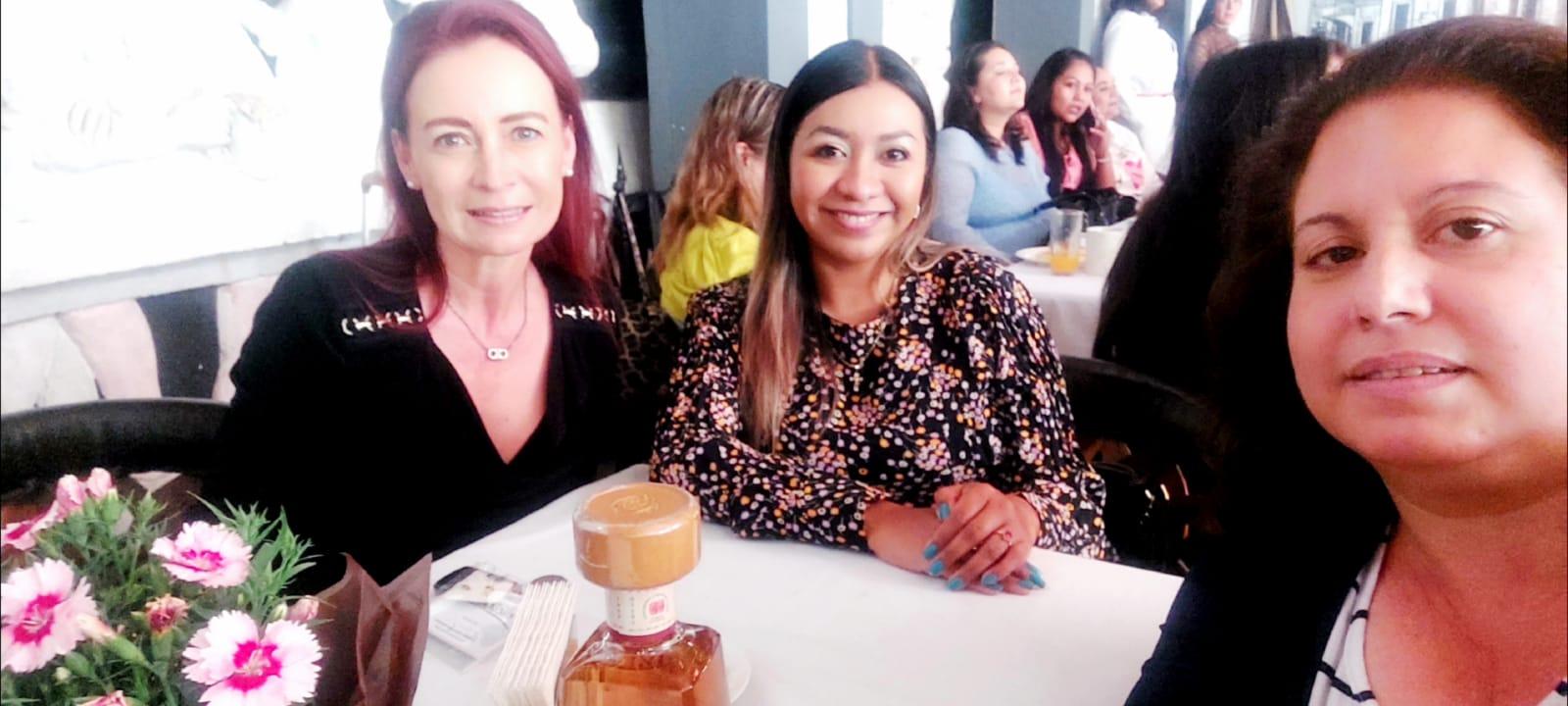 11 DE MAYO DE 2022Sesión Ordinaria de Ayuntamiento No. 11Sala de Ayuntamiento, planta alta el Palacio Municipal.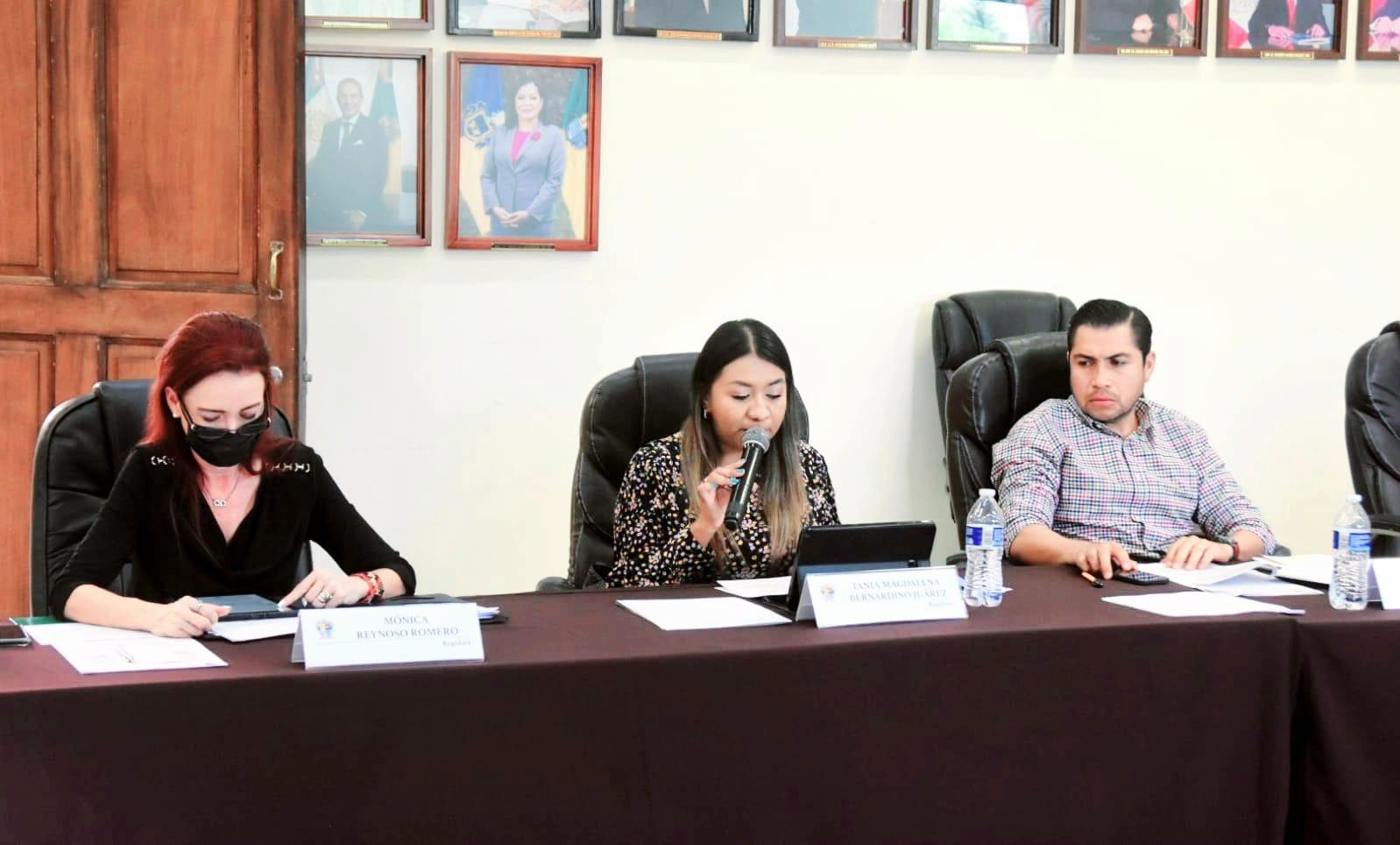 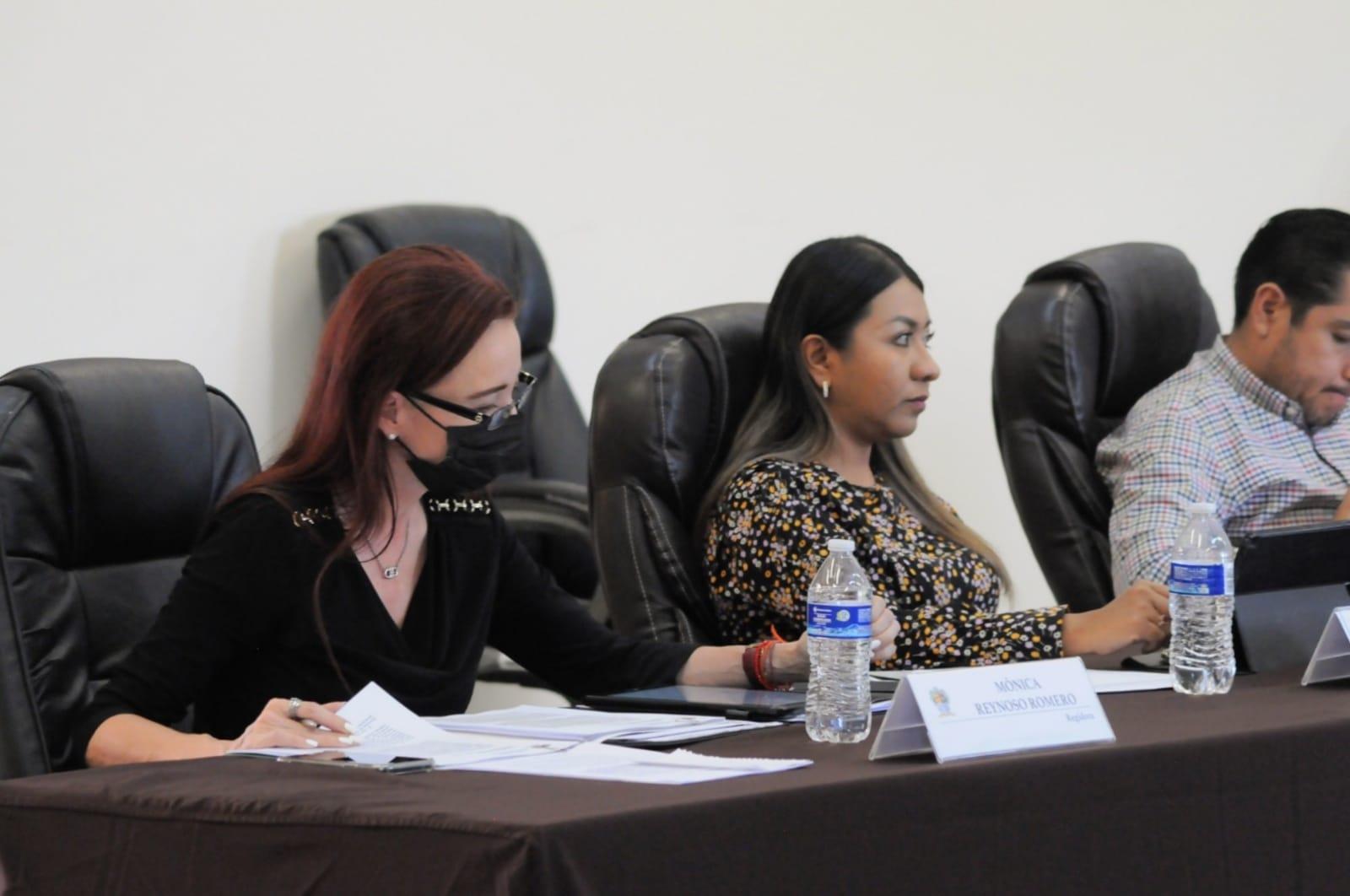 12 DE MAYO DE 2022Sesión Solemne de Ayuntamiento No. 11 entrega de Presea “José Clemente Orozco” al Mérito Docente.Centro Cultural José Rolón. 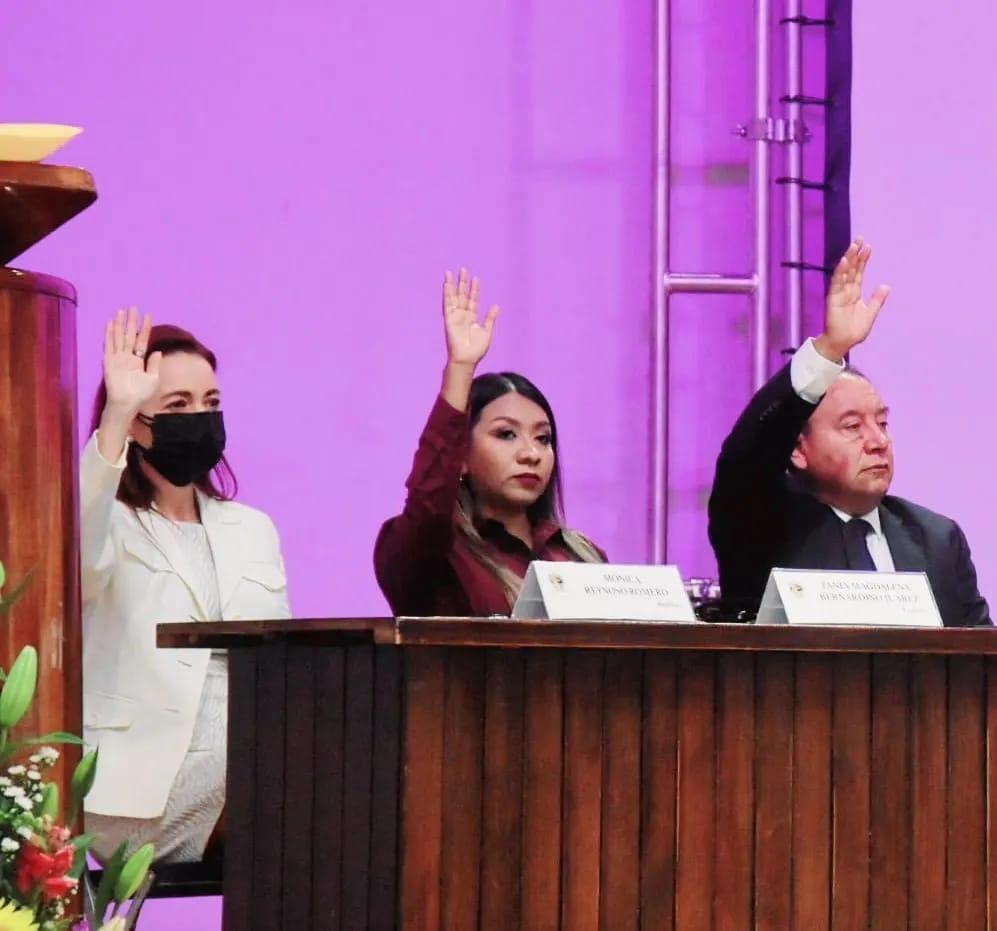 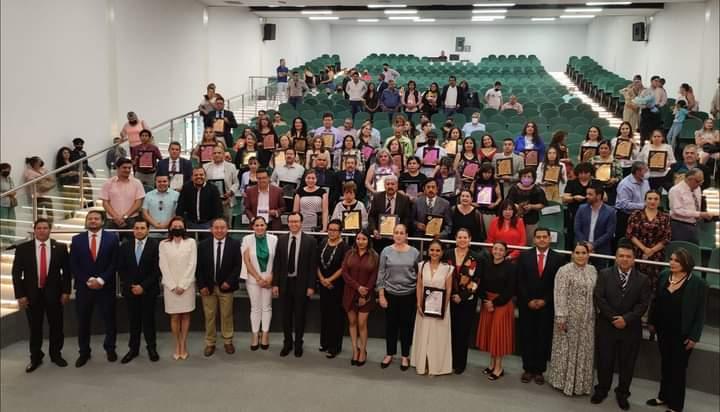 13 DE MAYO DE 2022Comisión Edilicia Permanente de Hacienda Pública y Patrimonio Municipal.Sala María Elena Larios.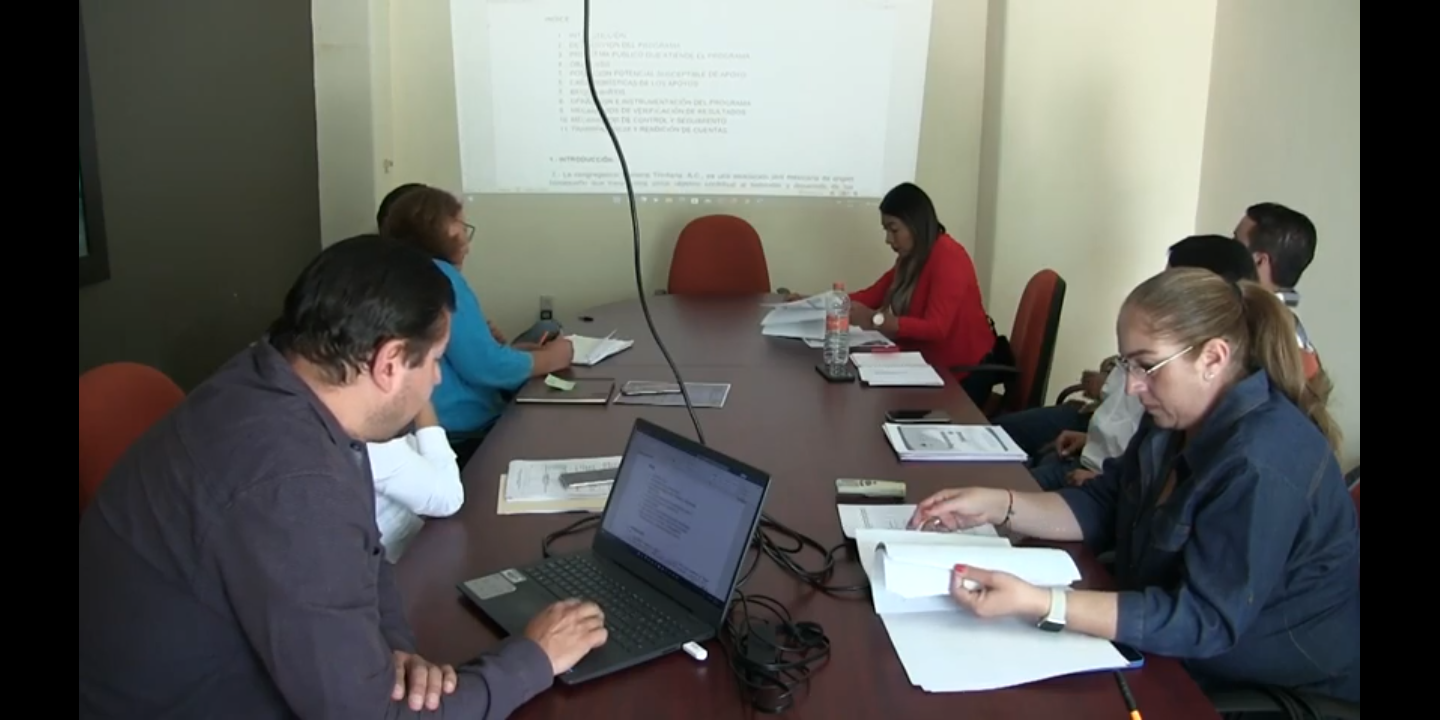 13 DE MAYO DE 2022Comisión Edilicia Permanente de Obras Públicas.Sala de Sindicatura.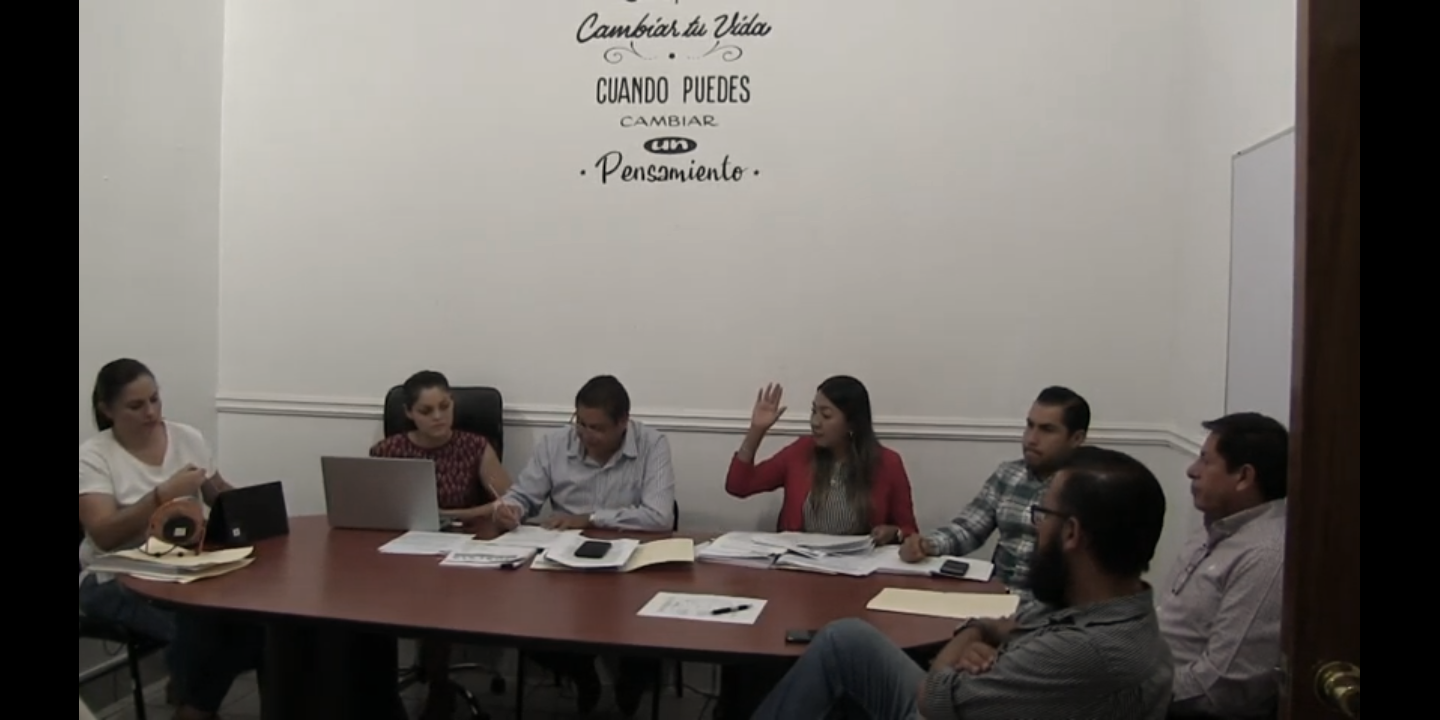 19 DE MAYO DE 2022Sesión Solemne de Ayuntamiento No.12Patio central de Presidencia. 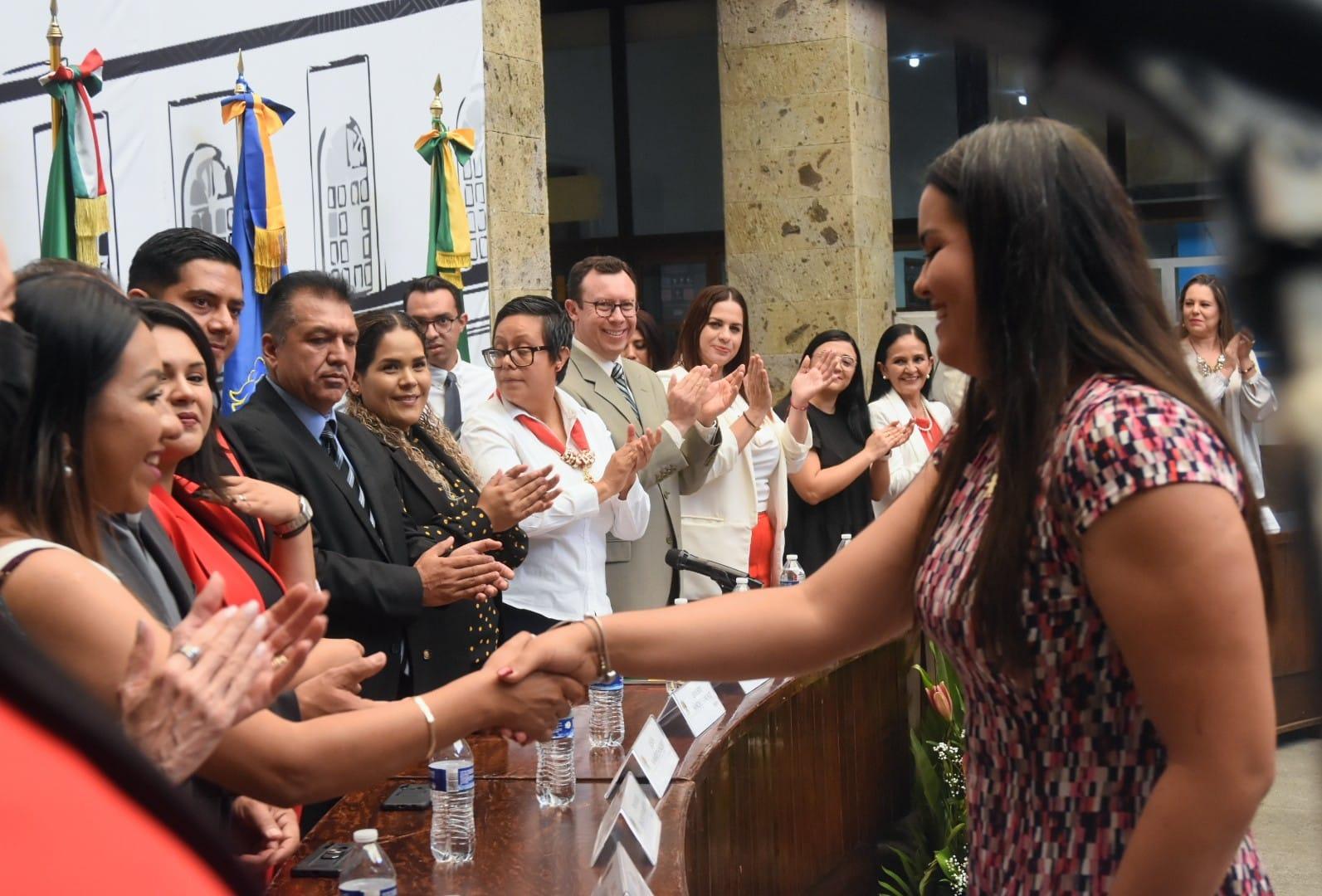 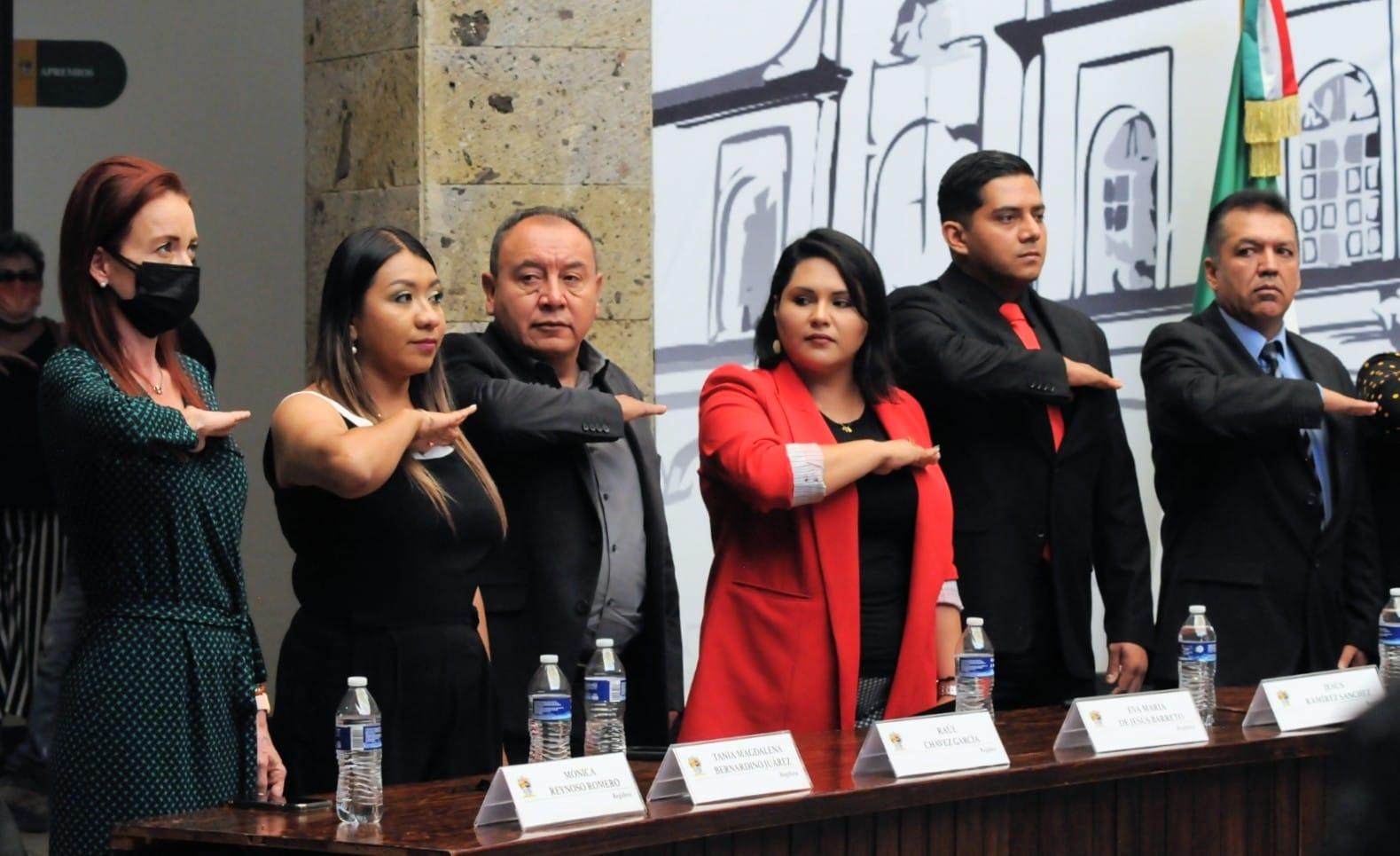 20 DE MAYO DE 2022Homenaje de Aniversario del filántropo “Francisco Arias y Cárdenas”Casa de la cultura. 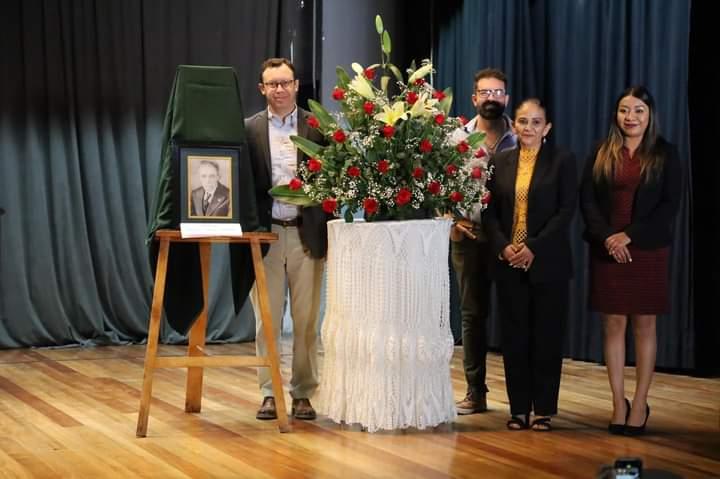 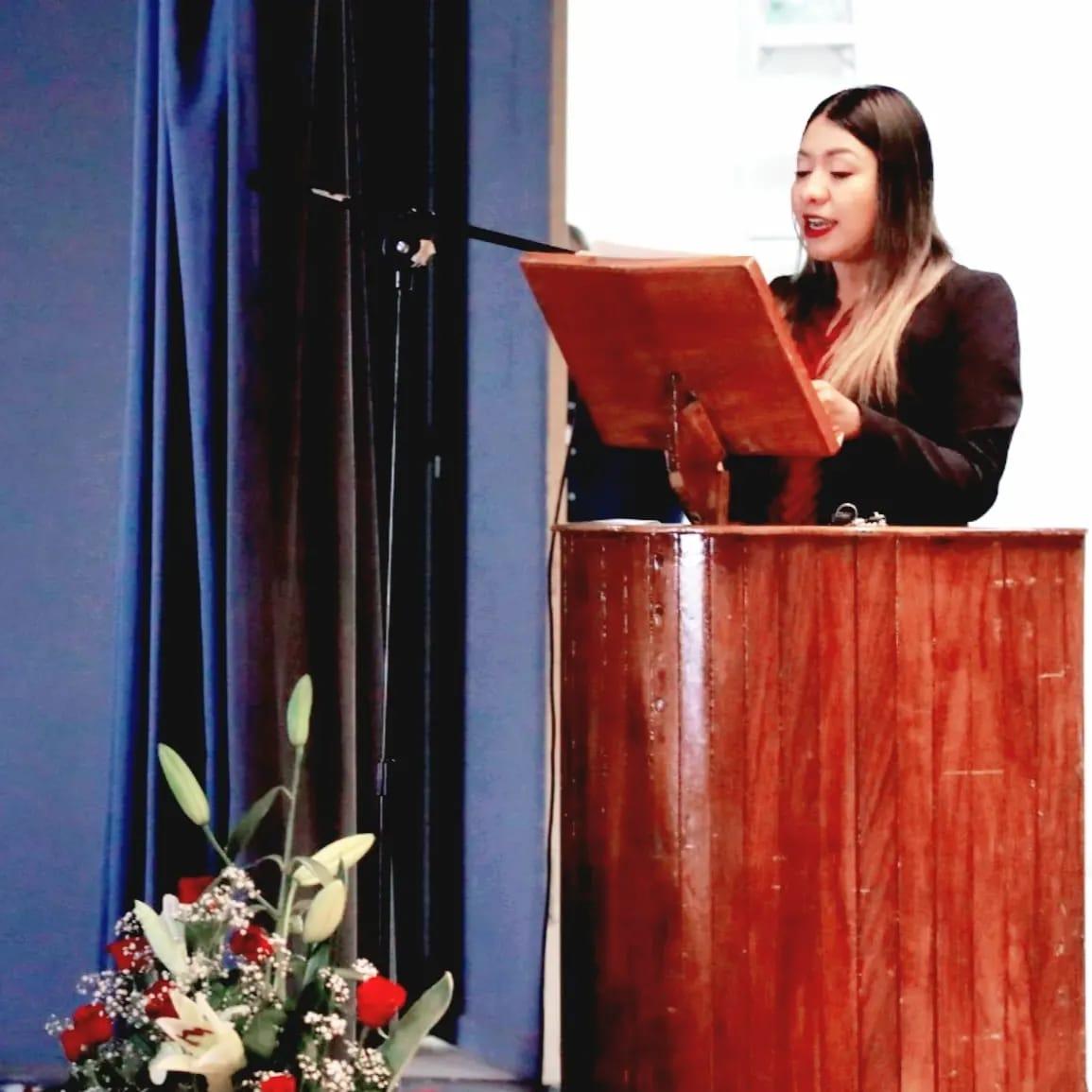 20 DE MAYO DE 2022Sesión Ordinaria de Ayuntamiento No. 12Sala de Ayuntamiento planta alta.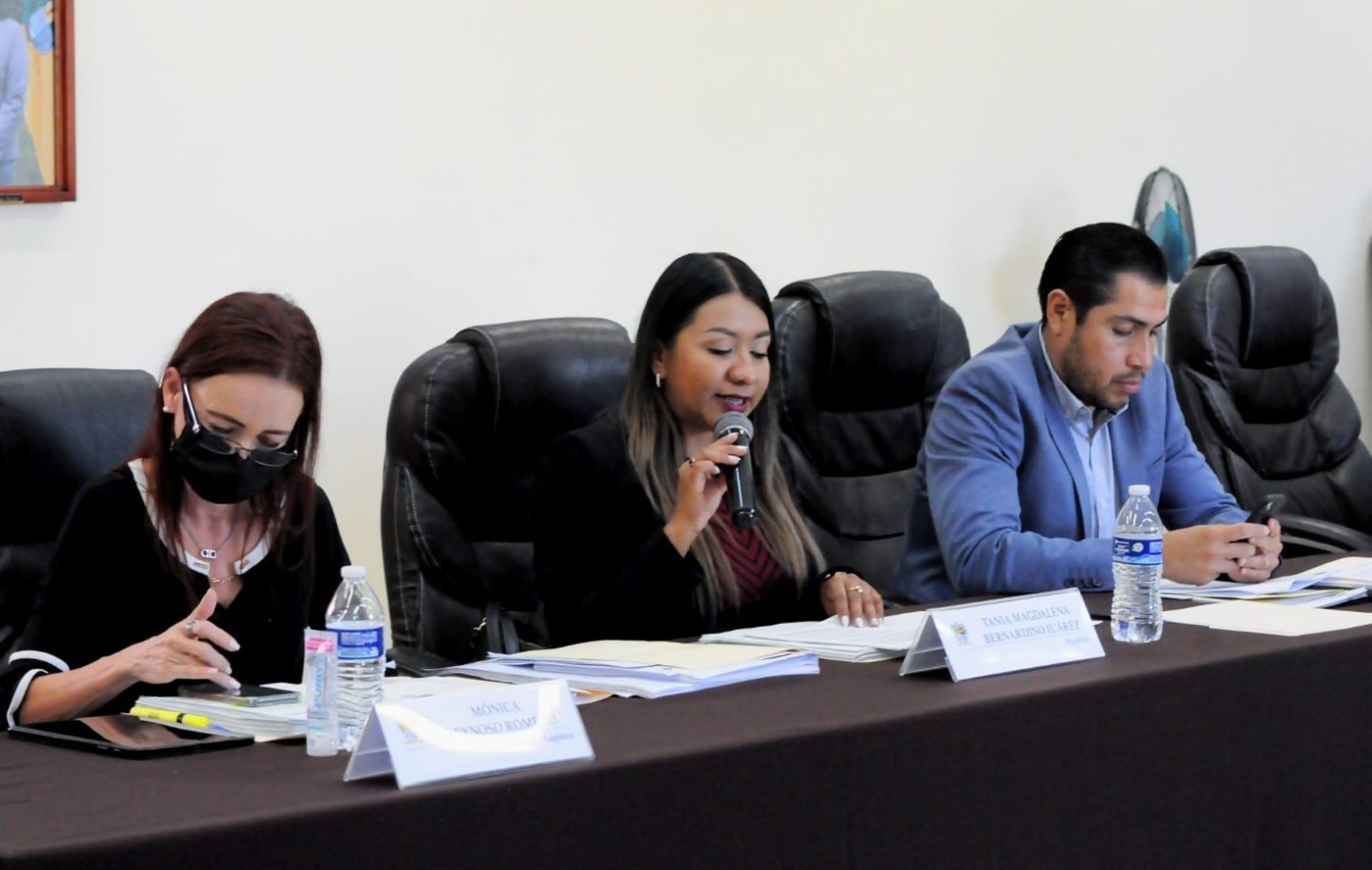 Presente “Iniciativa que propone Campaña de Reforestación, en elMarco del día 05 de junio Día Mundial del Medio Ambiente y DíaMunicipal de la Reforestación de Zapotlán el Grande Jalisco”25 DE MAYO DE 2022Comisión Edilicia Permanente de Hacienda Pública y Patrimonio Municipal. Sesión Ordinaria No. 09.Sala Recinto oficial de sesiones de Pleno de Ayuntamiento, 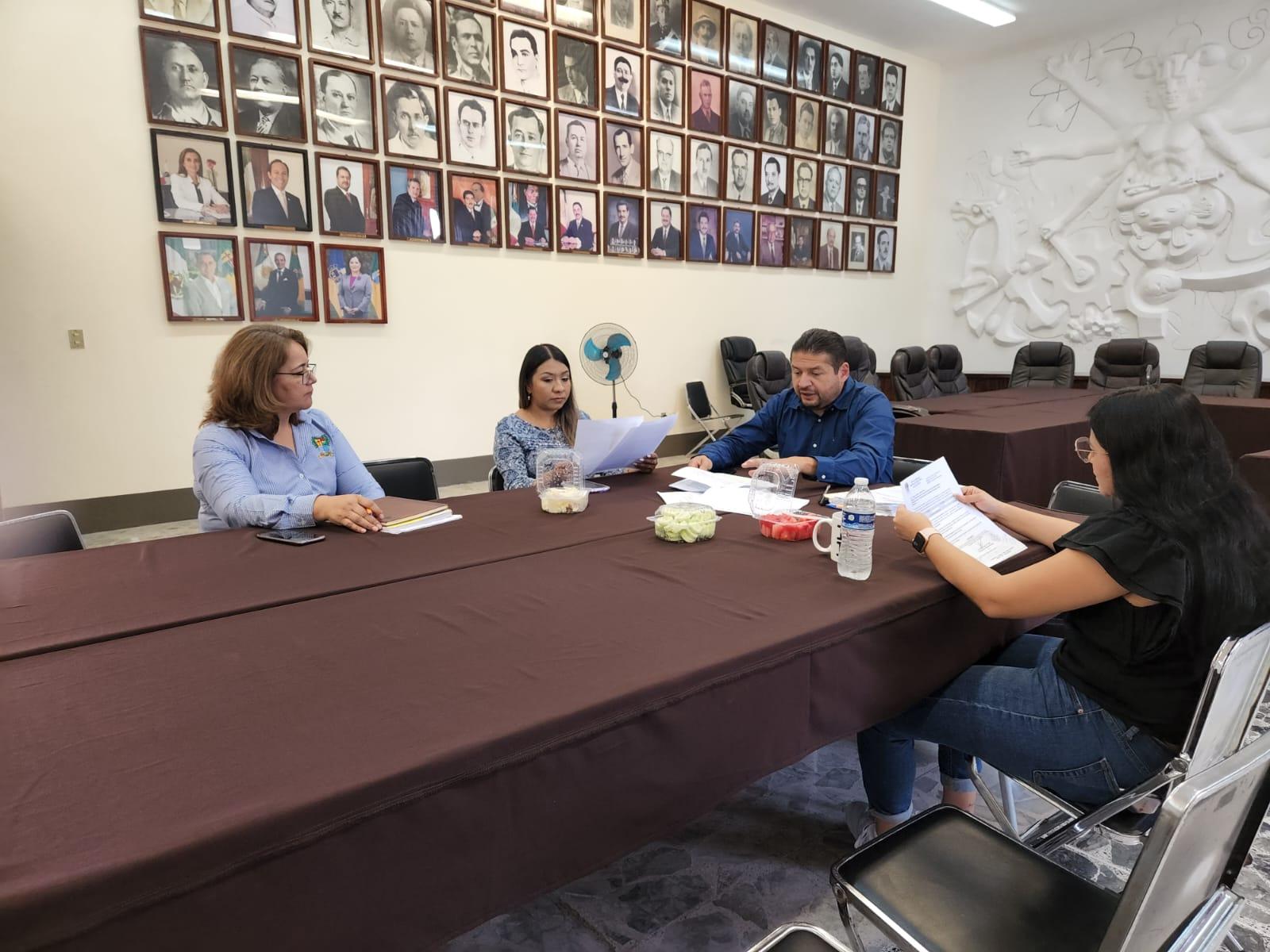 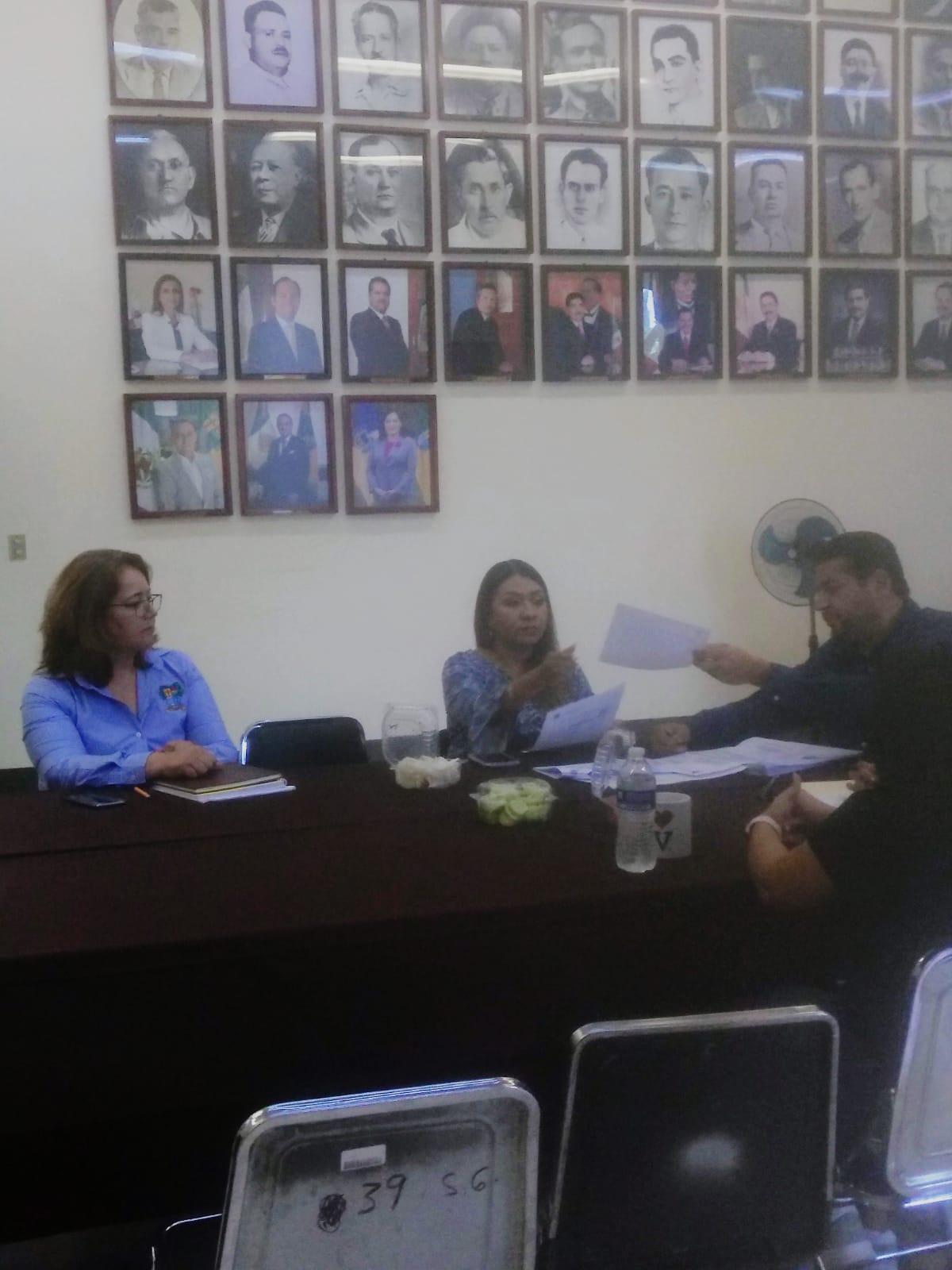 ubicada planta alta de palacio Municipal.27 DE MAYO DE 2022Comisión Edilicia Transitoria para que se estudie o se analice la Reactivación del Centro de Asistencia de medio camino para Mujeres y sus hijos maltratados.Sala de Estacionometros.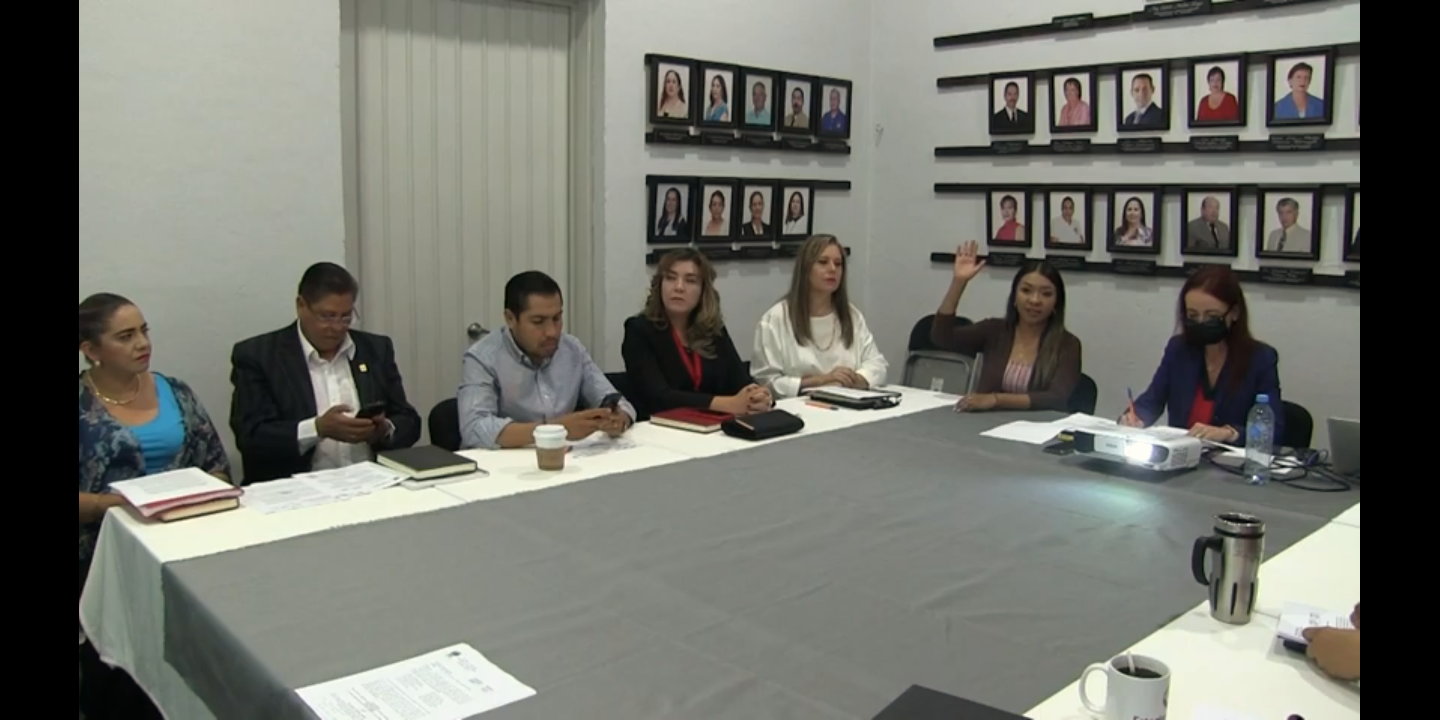 27 DE MAYO DE 2022Sesión ordinaria de la Comisión Edilicia Permanente de Limpia Áreas Verdes, Medio Ambiente y Desarrollo Sustentable.Sala María Elena Larios.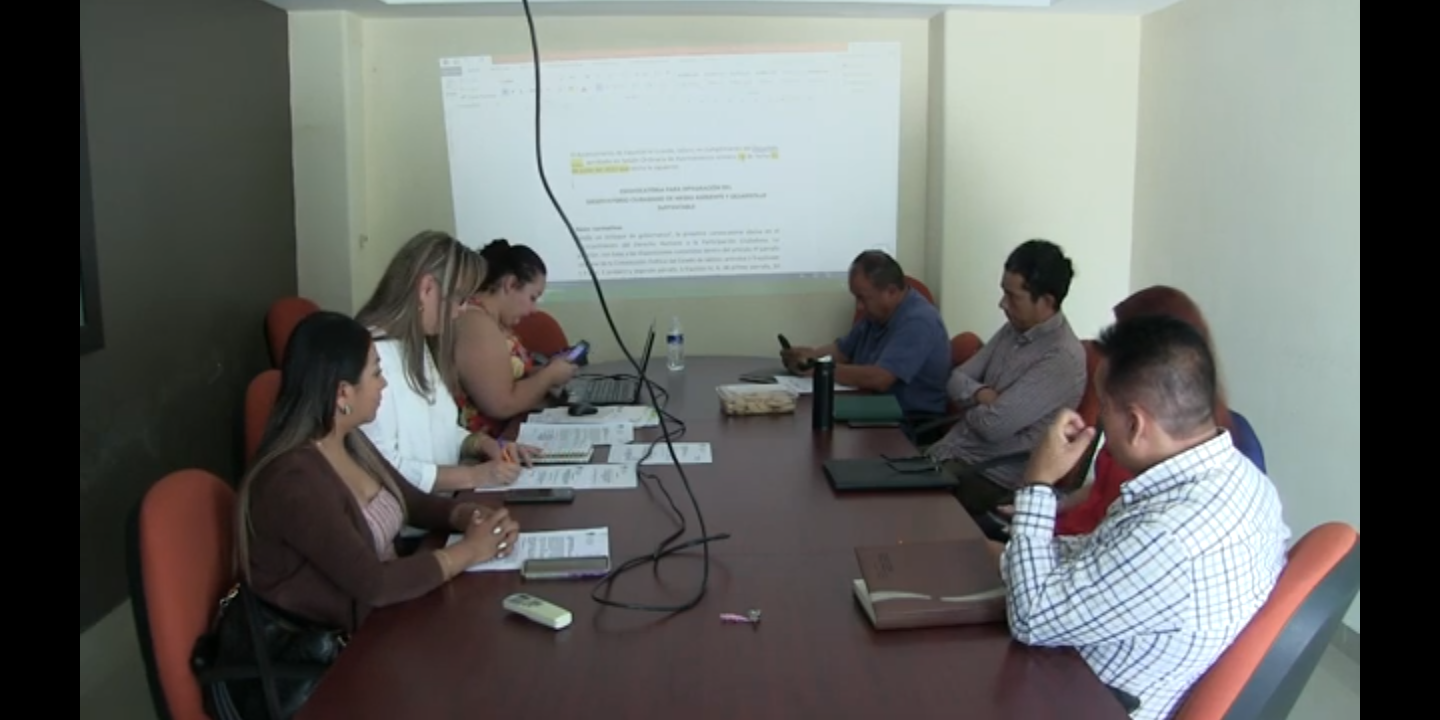 31 DE MAYO DE 2022Comisión Edilicia Permanente de Mercados y Centrales de Abasto.Sala María Elena Larios.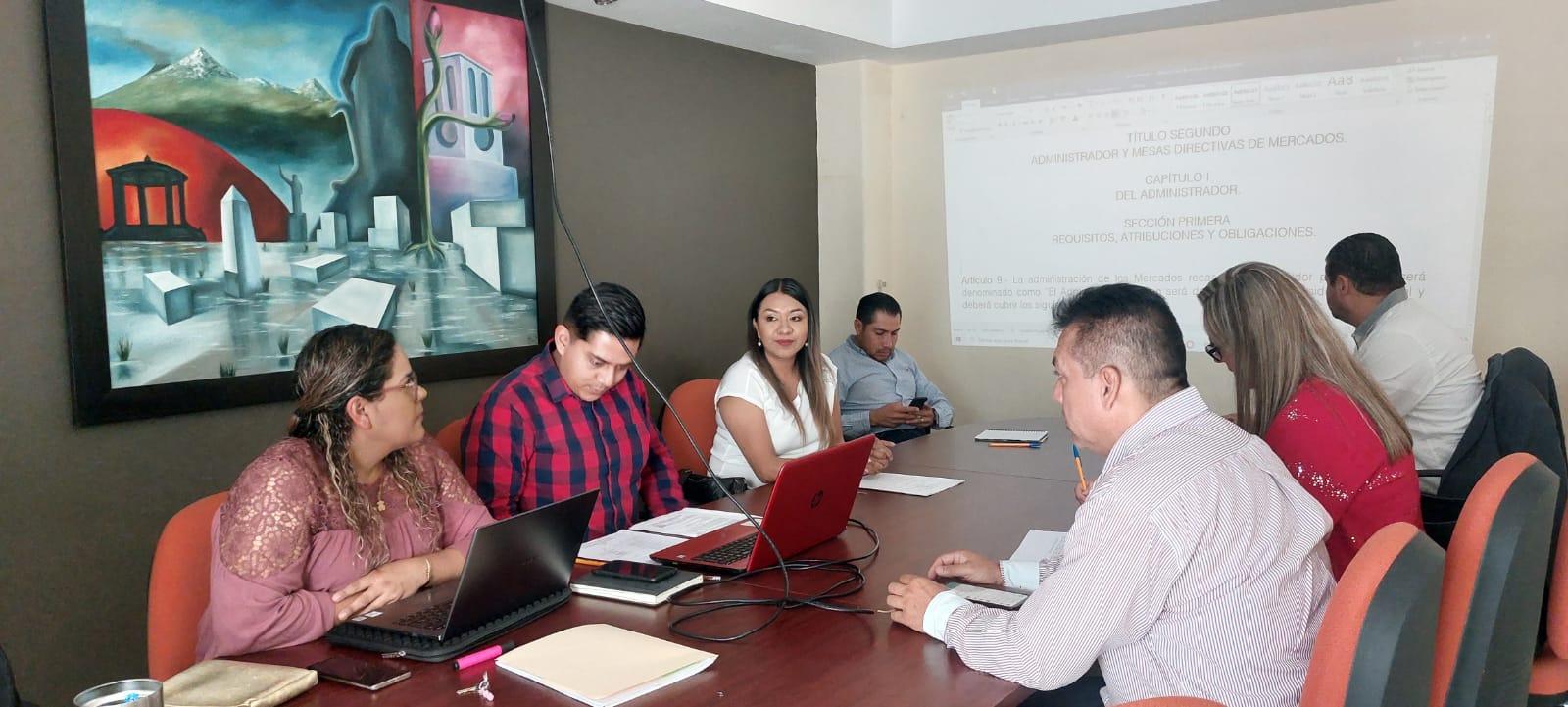 03 DE JUNIO DE 2022Sesión Ordinaria de Ayuntamiento No. 13Sala de Ayuntamiento planta alta.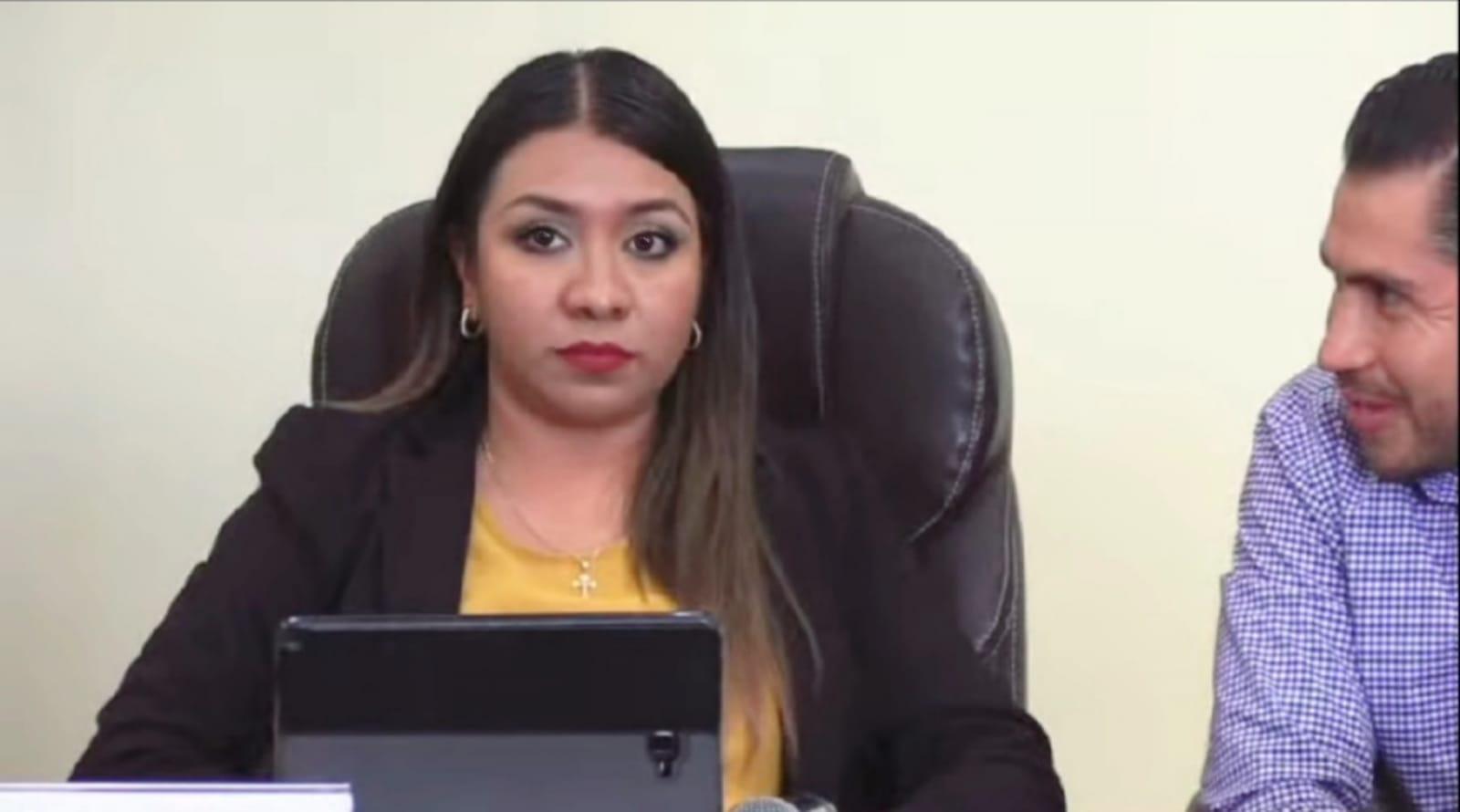 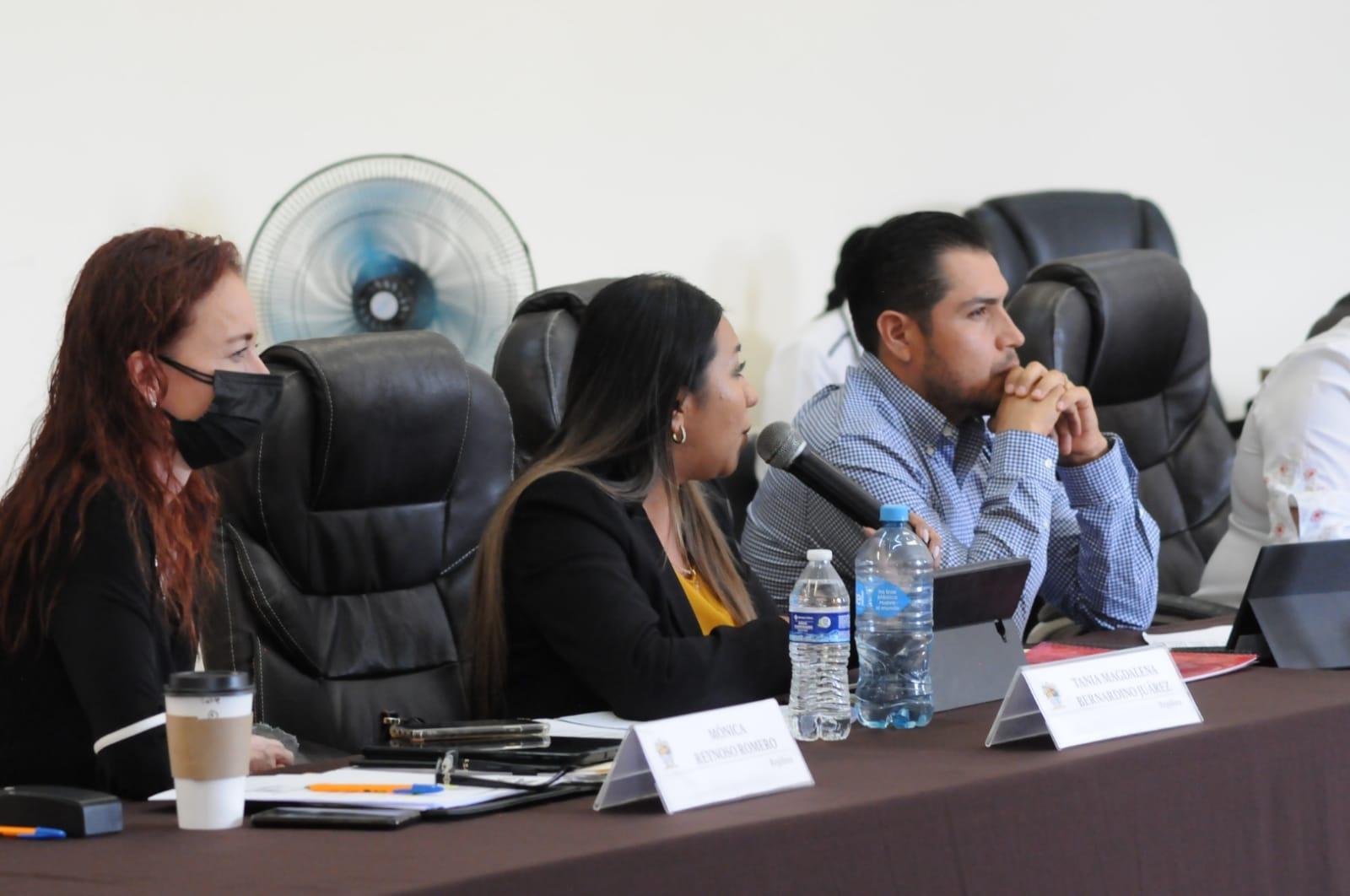 03 DE JUNIO DE 2022Sesión de la Comisión Municipal de Regularización de Predios (MOMUR).Sala Juan S. Vizcaíno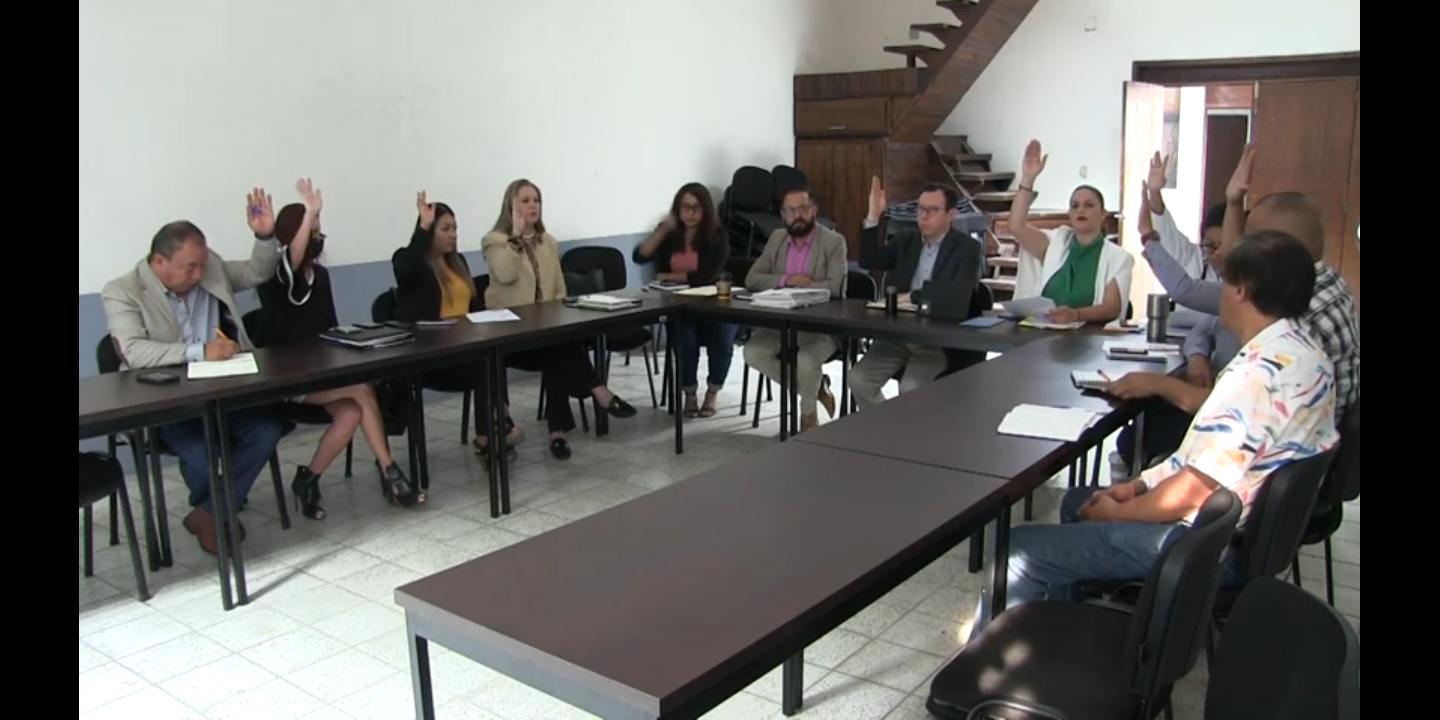 13 DE JUNIO 2022Sesión Extraordinaria de Ayuntamiento No. 20Sala de Ayuntamiento, planta alta.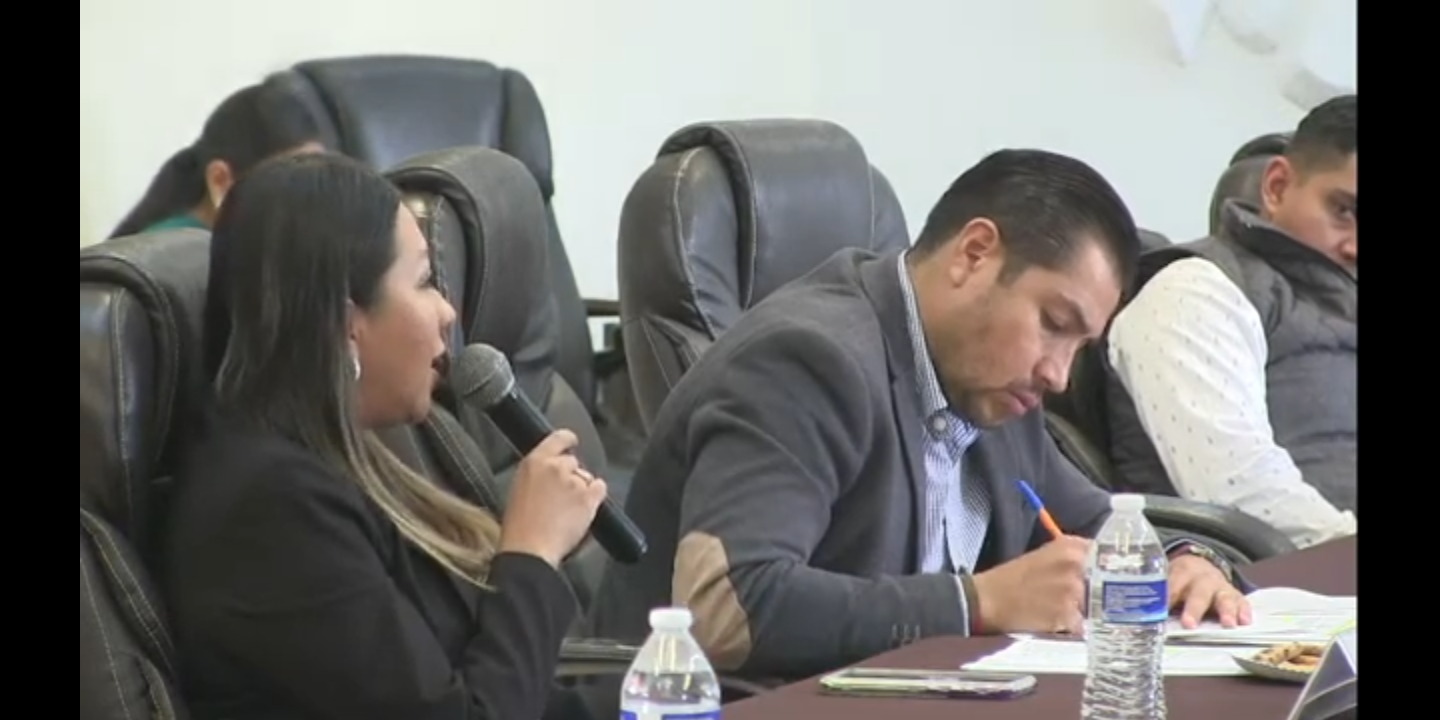 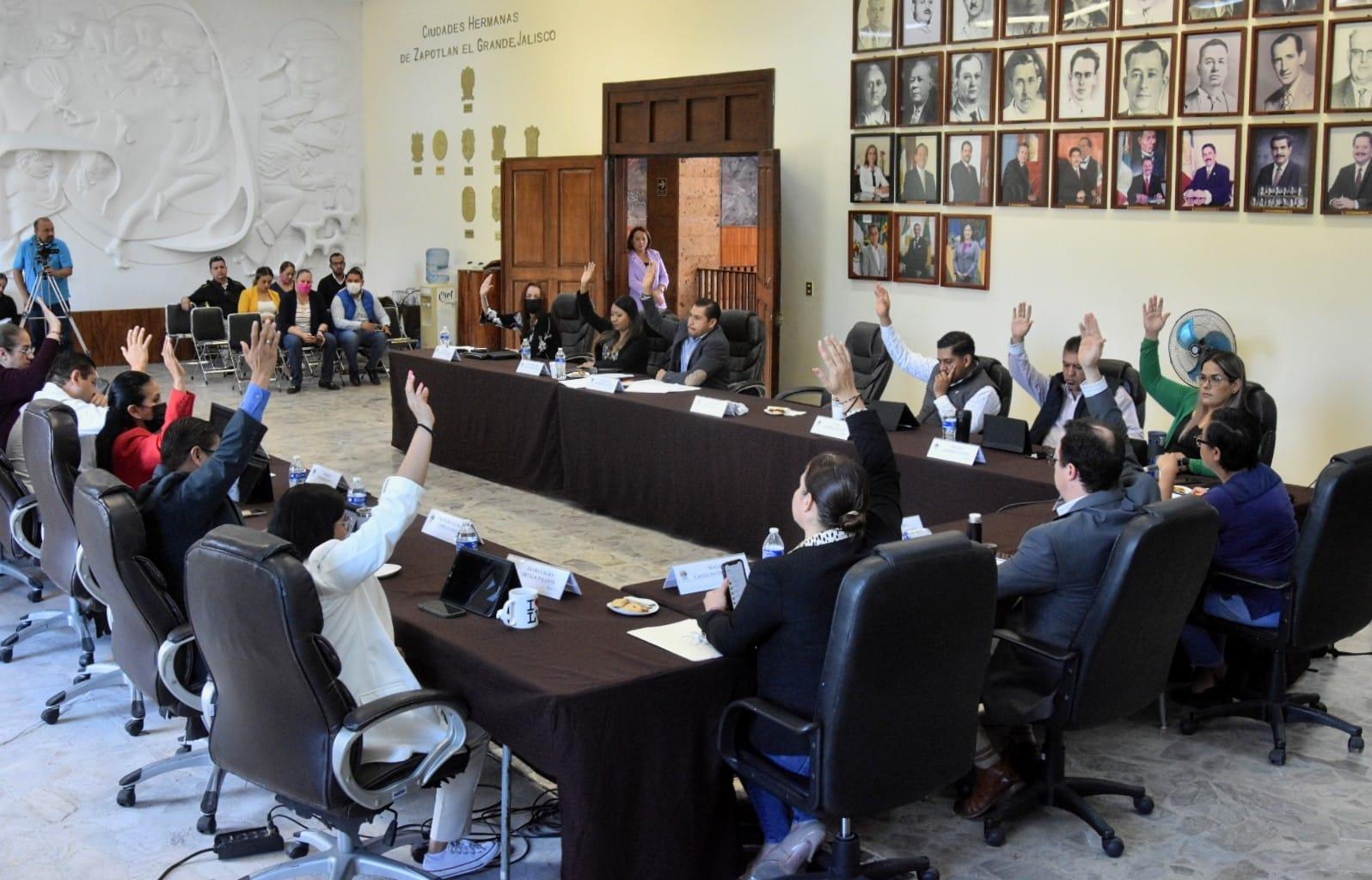 14 DE JUNIO 2022Comisión Edilicia Permanente de Mercados y Comisión de Reglamentos, Segundo Capítulo de Reglamento.Sala María Elena Larios.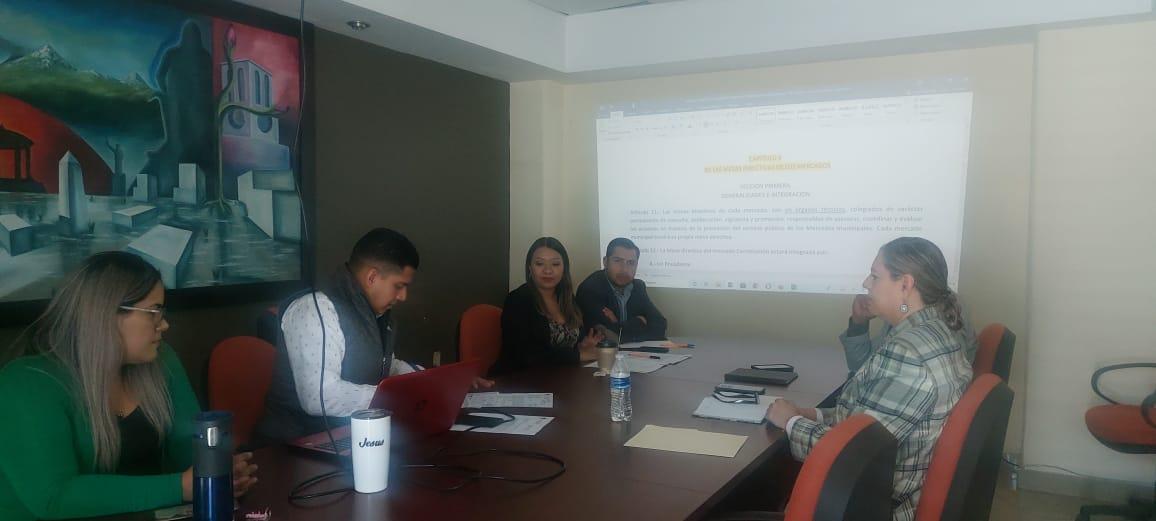 17 DE JUNIO 2022Comisión Edilicia Permanente de Innovación, Ciencia y Tecnología Sesión Ordinaria No. 3.Sala María Elena Larios.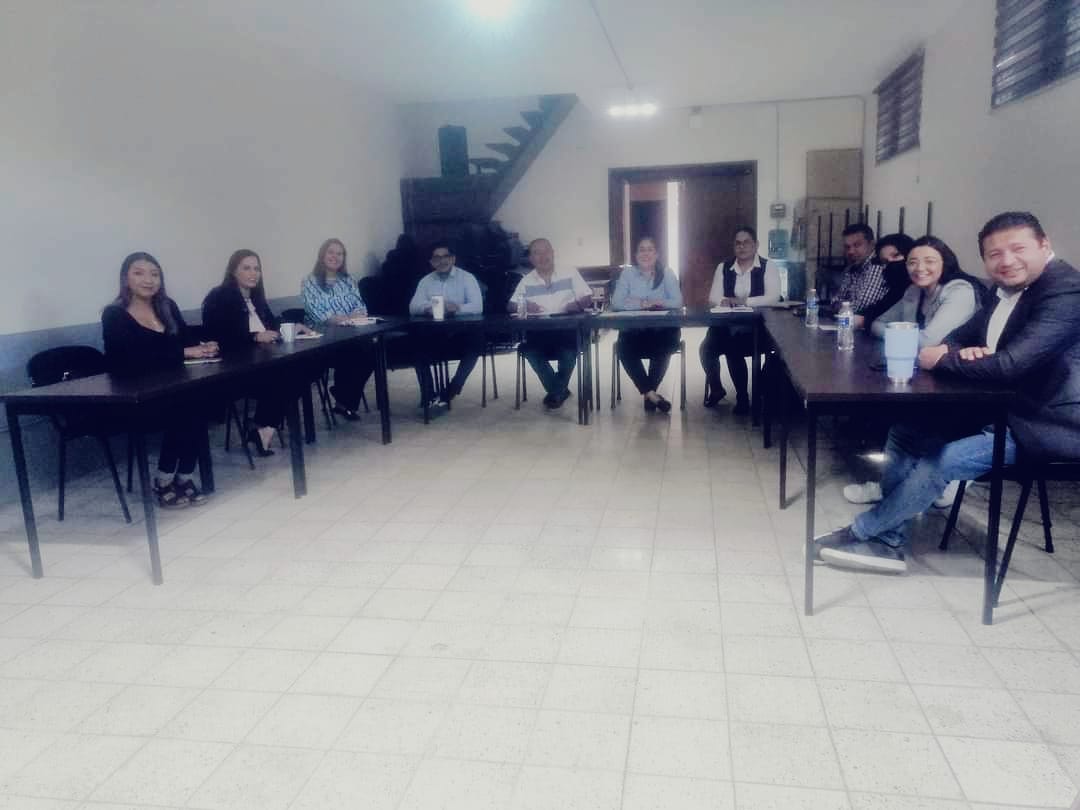 27 DE JUNIO 2022Sesión Extraordinaria de Ayuntamiento No. 21Sala de Ayuntamiento, planta alta de Palacio Municipal.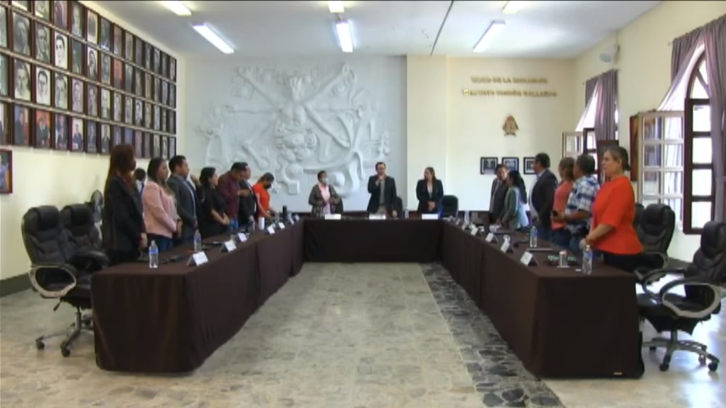 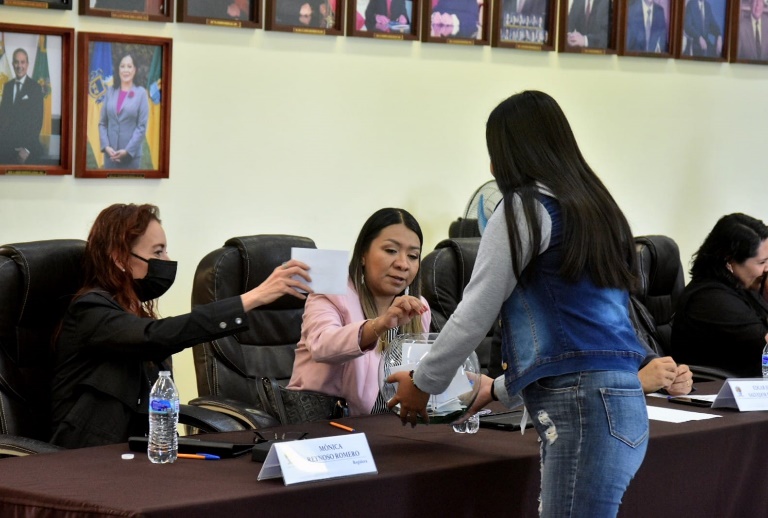 28 DE JUNIO DE 2022Sesión Ordinaria de Ayuntamiento No. 14Sala de Ayuntamiento planta alta.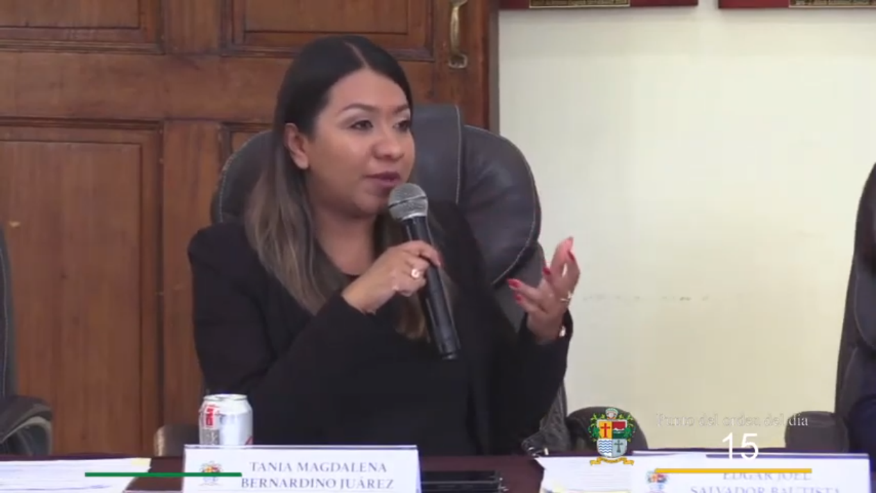 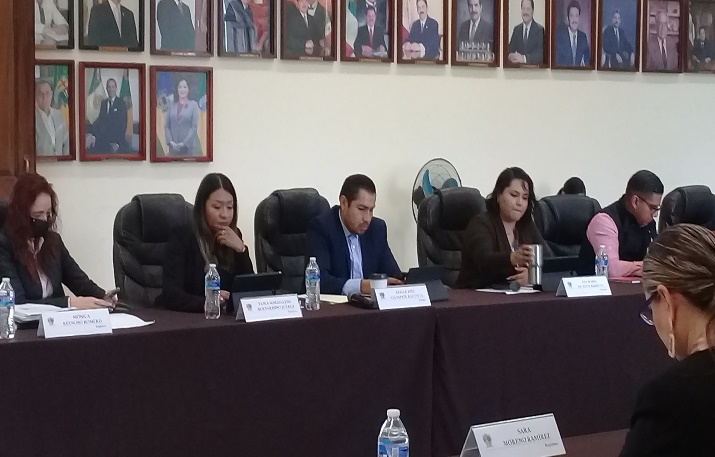 28 DE JUNIO 2022Sesión Extraordinaria de Ayuntamiento No. 22Sala de Ayuntamiento, planta alta de Palacio Municipal.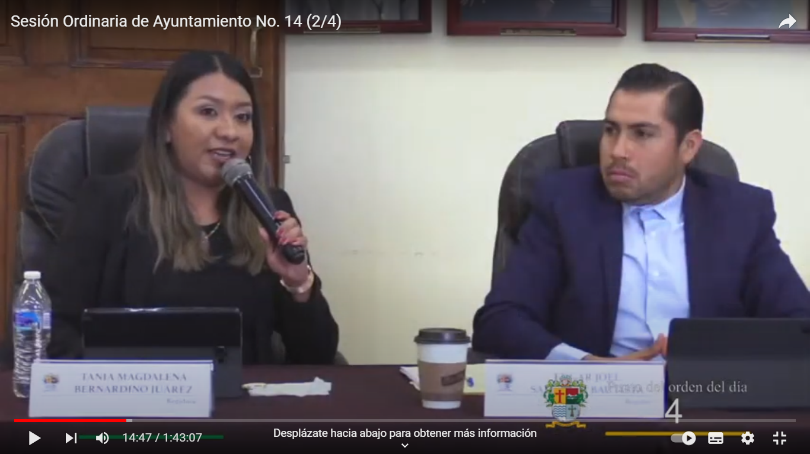 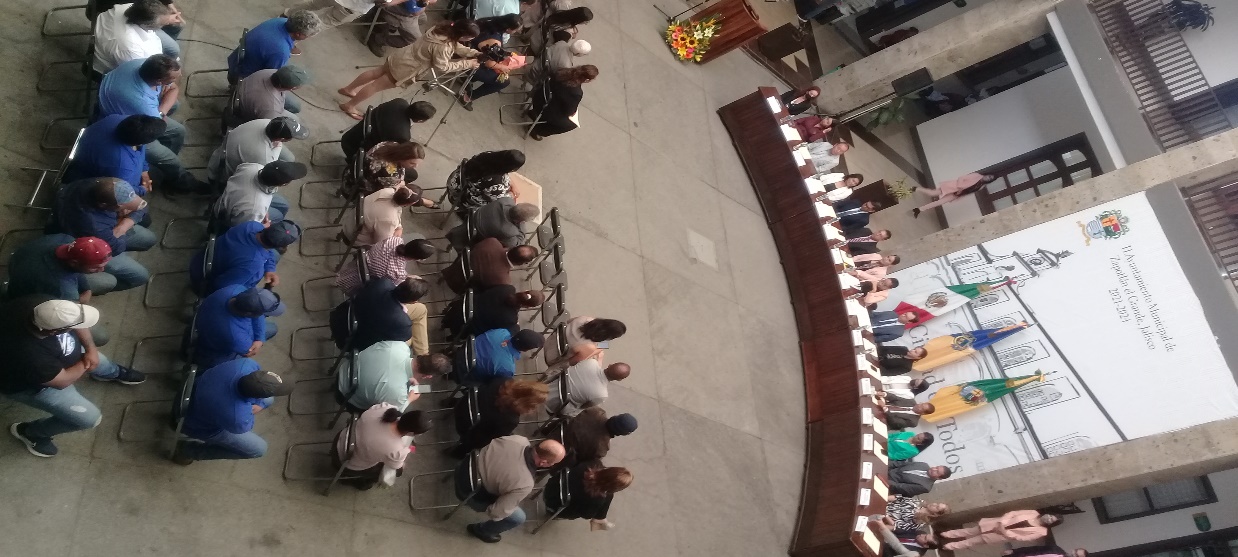 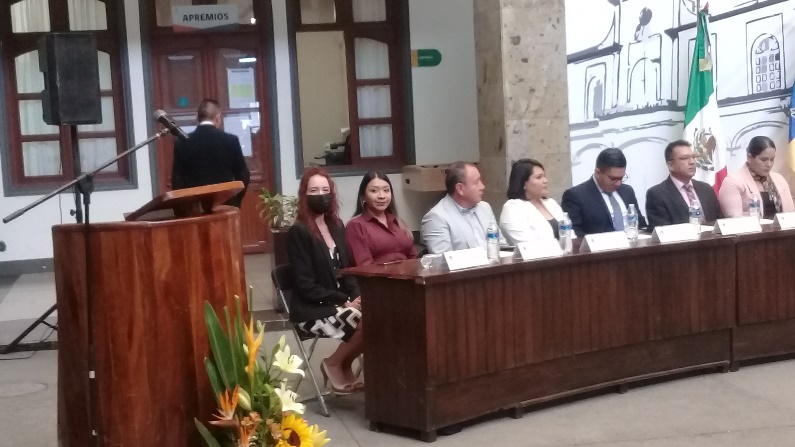 30 DE JUNIO DE 2022Sesión Solemne de Ayuntamiento No. 14Sala de Ayuntamiento planta alta.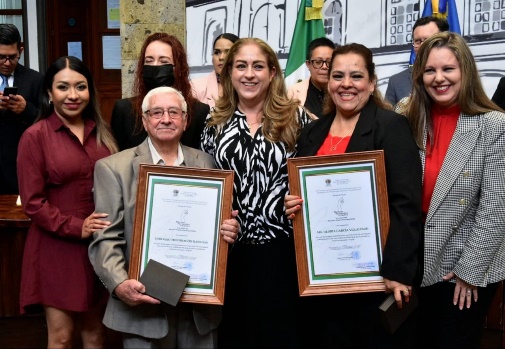 30 DE JUNIO DE 2022Sesión Ordinaria de Ayuntamiento No. 15Sala de Ayuntamiento planta alta.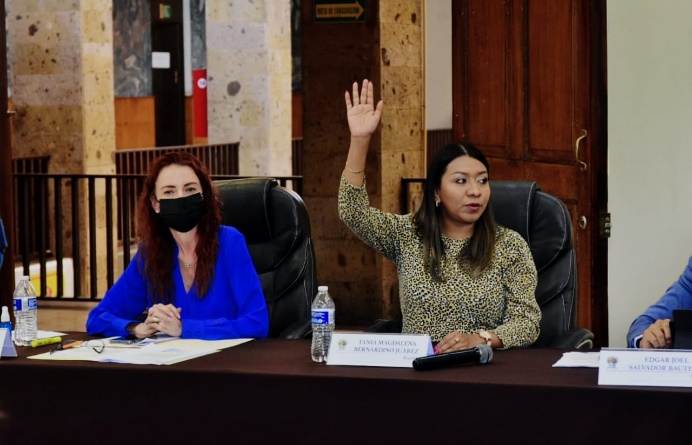 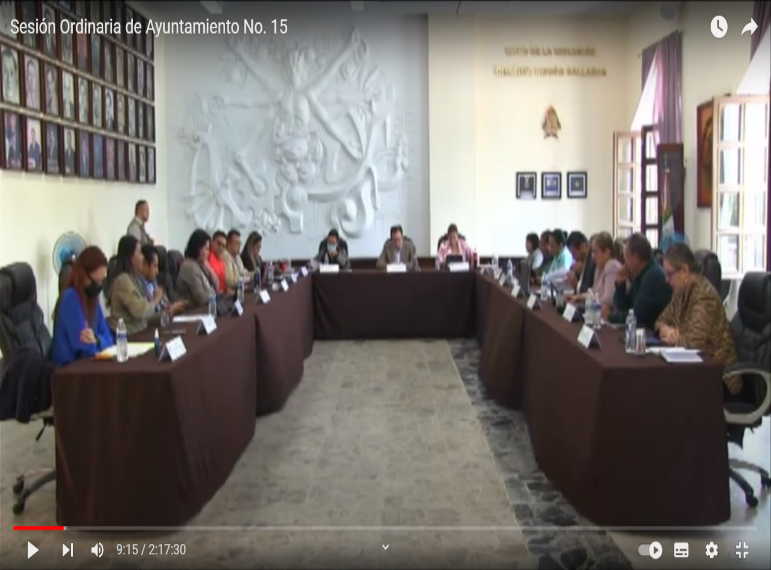 